CONTENTSENTRY INFORMATIONEarly submission of open division entries is not required, but is greatly appreciated.Entry forms are available from the Fair Secretary, Kiersten Nowaczyk.Contact information: N9369 Shady Lane Trego, WI 54888715-791-0359Washburncountyfair@gmail.comor online at www.washburncountyfair.comyou can also access the link on the website to enter online* * * * * * * * * *GATE FEESSeason Pass - $5.00 per car(all youth group members and commercial exhibitors) - limit 3 cars per familySeason Pass - $10.00 per car(all others)Walk-Ins - $2.00 per person Daily Car Pass - $5.00 per carload22019 WASHBURN COUNTY FAIR EXECUTIVE BOARDShorty Crosby, President	Linda DegnerDan Rosenbush, Vice President	Gina AilporElla Marie Hills, Secretary	Susie Olson-Julie Kessler, Treasurer	Angie AndersonFairgrounds Manager – Nate Hover Fair Secretary – Kiersten Nowaczyk BUILDING SUPERINTENDENTS:Commercial Building - Ella Marie HillsExhibition Hall - Bev Root, Jackie Ullrich Woodworking Building – Howard & Jean Furchtenicht Beef & Dairy Barn - Jenifer Bos, Dan Rosenbush Swine & Sheep -Horse Barn - Bob Housel, Kylie BullionPoultry & Rabbit Barn – Gina Ailport, Deb AllenSchoolhouse - Charlotte ThompsonBUILDING SUPERINTENDENT DUTIESCoordinate the activities of the departments within the building.Supervise preparation and clean-up of the building.Report suggestions concerning the building to the Fair BoardObtain necessary assistance from volunteers whenever needed.DEPARTMENTS:First name is chairman (Junior, Open and Senior Classes chaired by the same person)1. DAIRY, Jenifer Bos, Shorty Crosby	18. CULTURAL ARTS: Bev RootBEEF, Jenifer Bos, Shorty Crosby,	20. PHOTOGRAPHY: Larry Samson, Tom CusickSWINE: Susie Olson-Rosenbush, Dee Zehm	21. COMPUTERS:SHEEP: Susie Olson-Rosenbush	22. WOODWORKING:GOATS: Jenifer Bos, Shorty Crosby, Dan Rosenbush	23. ELECTRICITY:HORSE/HORSELESS HORSE:  Bob Housel, Kyie Bullion Jenny Arnes	24. MECHANICAL SCIENCE: Howard & JeanPOULTRY,	FurchtenichtRABBIT: Gina Ailport	25. FOODS & NUTRITION: Joan PetzDOG: Deb Allen	26. CLOTHING:SMALL PETS  & ANIMAL & VETERINARY SCIENCE: Gina Ailport, Deb Allen	27. KNITTING & CROCHETING:EXOTIC ANIMALS:  Brian & Lydia Cook	28. HOME ENVIRONMENT:CATS: Gina Ailport, Deb Allen	29. FAMILY & CHILD DEVELOPMENTPLANT & SOIL SCIENCE:	31. COMMUNICATIONS:FLOWERS & HOUSEPLANTS:  Linda Degner, Perri Lombard	32. BOOTHS:NATURAL SCIENCES:	33. SELF-DETERMINED/YOUTH LEADERSHIP:EXPLORING & CLOVERBUD: Jenny Arnes	34. HEALTH & CITIZENSHIPLIVESTOCK AUCTION AND LIVESTOCK SHOW & SALE: Gary (Shorty) Crosby	FOOD STAND: 4-H Leaders AssociationDEPARTMENT CHAIRPERSON DUTIESKnow the general location of the exhibits in the department.Receive the exhibits in the department and see that each entry is properly tagged and located in the department.Be present during judging and if possible when exhibits are checked out.Answer questions concerning the interpretation of the Premium List and rules of the department.Report to the Executive Committee at the September meeting. This report shall include recommendations for the Premium Book changes for the following year.Obtain necessary assistance from volunteers whenever needed.32019 4-H CLUB LEADERSWASHBURN COUNTY4-H LEADERS ASSOCIATION OFFICERSPRESIDENT:	Gina Ailport – 715-822-8805	VICE PRESIDENT: Deb Allen – 715-635-2889SECRETARY:	Julene Peck – 715-416-0870	TREASURER:	Jeni Skogstad – 715-635-8999* * * * * * * *WASHBURN COUNTY 4-H YOUTH DEVELOPMENT EDUCATOR: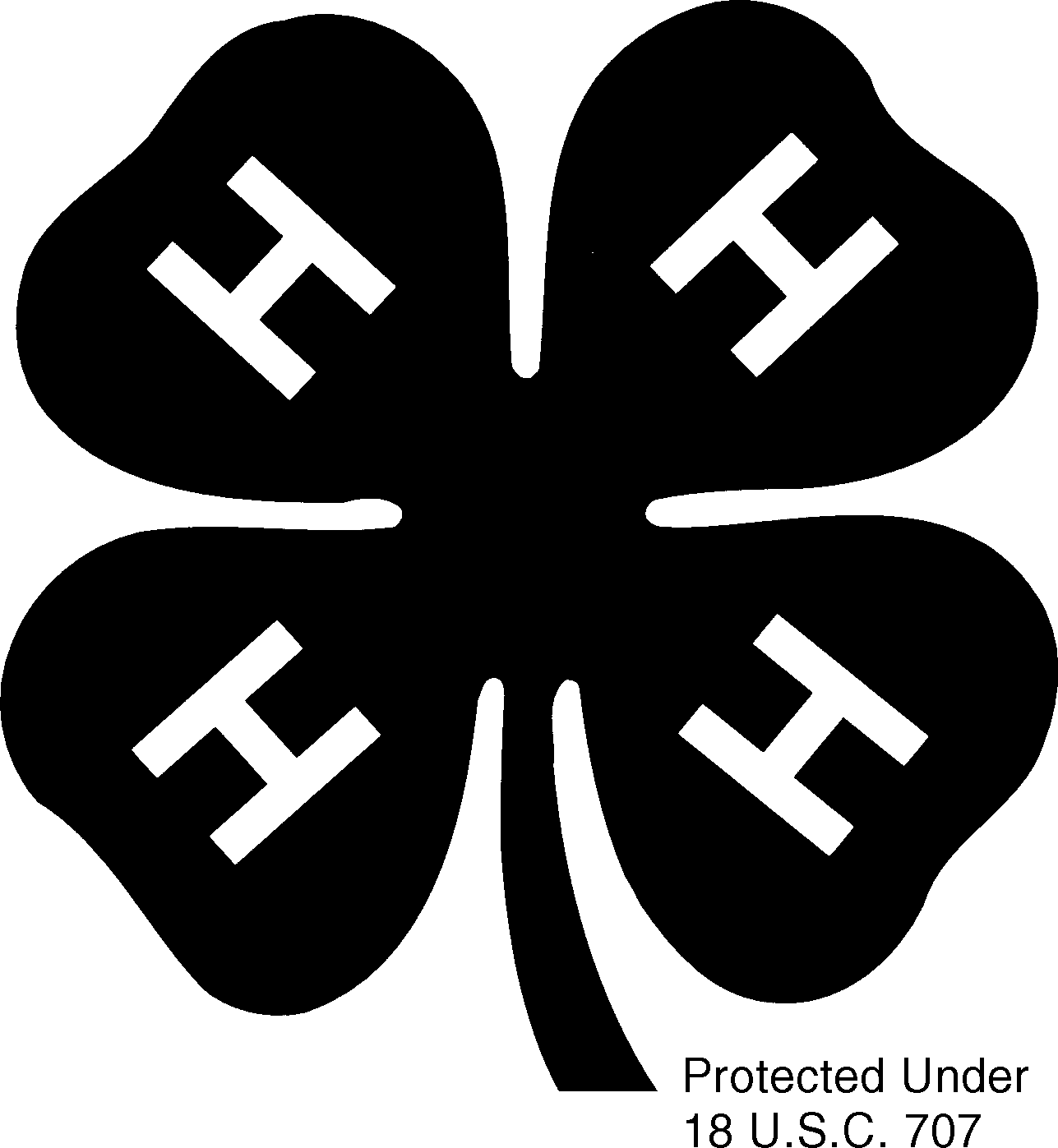 Anna DeMers – 634-44444-H ADMINISTRATIVE ASSISTANT:Shauna Lindstrom – 635-44444WASHBURN COUNTY FAIR SCHEDULE OF EVENTS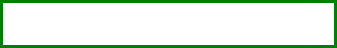 WEDNESDAY,5:00 p.m. – 7:00 p.m.	Early Entries (Optional)THURSDAY, ENTRY DAY8:00 a.m. - 12:00 p.m.	Entries brought by NOON (exception: dairy and flowers)8:00 a.m. - 6:00pm.	Dairy entries brought to fairgrounds8:00 a.m. - 4:00 p.m.	Flower entries brought to fairgrounds6:00 p.m. .................................................. Gymkhana Horse Show	Arena7:00 p.m. .................................................. Live Entertainment	Stage8:00 p.m. .................................................. Kiddie Tractor Pull	By Small Animal BarnFRIDAY7:00 p.m. .................................................. Live Entertainment	StageSATURDAY8am-10:30 a.m. ....................................... Pancake Breakfast	.. 4-H Food Booth6:00 p.m. .................................................. Show & Sale Auction	Connecting Link8:00 p.m. .................................................. Live Entertainment	StageCrowning of the Fairest of the Fair and Fabulous Fireworks display at duskSUNDAY10:00 a.m.................................................. Whips and Wheels Driving Competition	Arena11:00 a.m. ................................................. VEGGIE 500 Race	by Food Stand1:30 p.m. ................................................... Talent Show	StageFollowing Talent Show.......................... Wheelbarrow Awards	Stage**Please watch http://www.washburncountyfair.com/Entertainment.html for updates as there is more to come.5WASHBURN COUNTY FAIR 2019 & 2020WHIPS & WHEELS DRIVING COMPETITIONMEN'S	WOMEN'SJR BOY’S	JR GIRL’S (GRADES 6-12) CLASSESPLEASURE DRIVINGPony HorseREINSMANSHIPPony HorseCONES COURSEPony - 38” and under, Over 38” HorseGAMBLER'S CHOICEPony HorseDOUBLE JEOPARDYPony - 38” and under, Over 38” HorseSUNDAY, JULY 28, 2019	SUNDAY, JULY 26, 2020 WASHBURN COUNTY FAIRGROUNDSSPOONER, WISCONSINREGISTRATION 9:00 A.M. DRIVERS MEETING 9:30 A.M.ALL COMPETITORS WILL RECEIVE A MEAL TOKEN AND A CHANCE TO PLACE 1ST, 2ND, OR 3RD. FOR REGISTRATION INFORMATION PLEASE CONTACT:Robert HouselW7411 GREEN VALLEY RDSPOONER, WI 54801	715-635-73756Washburn County Fair 2019 & 2020 Whips & Wheels Driving Competition Sunday of the Fair 10:00 A.M.Circle the Class No. you wish to enter	MENSEntry fee $2.00 per class	WOMENJR BOY’S JR GIRL’SPleasure Driving – Open – Pony	(Grade 6-12)Pleasure Driving – Open – HorseReinsmanship – Open – PonyReinsmanship – Open – HorseCones Course – Pony 38” and under – Junior	Hitch Types:Cones Course – Pony over 38” – JuniorCones Course – Horse – Junior	Single Horse, PonyCones Course – Pony 38” and under – Senior	Pairs Horse, PonyCones Course – Pony over 38” – SeniorCones Course – Horse – SeniorDouble Jeopardy – Pony 38” and underDouble Jeopardy – Pony over 38”Double Jeopardy – HorseGamblers Choice – Pony – JuniorGamblers Choice – Horse – JuniorGamblers Choice – Pony – Women’sGamblers Choice – Horse – Women’sGamblers Choice – Pony – Men’sGamblers Choice – Horse – Men’s(Like classes may be run combined – but judged separately)TOTAL 	NAME 	ADDRESS	 	HORSE’S NAME  	Coggins Paper – Date Drawn 	Accession # 	XHIBITOR SIGNATURE  	PARENT OR GUARDIAN IF UNDER 18  	7TALENT CONTESTIf you’re looking for a place to showcase your talent, then enter the:WASHBURN COUNTY FAIR TALENT CONTEST SUNDAY JULY 28, 2019 & JULY 26, 20201:30 p.m. (Stage)PRIZES: $75.00 1st / $50.00 2nd / $25.00 3rd (each category) THREE CATAGORIES:Youth – 12 and under Youth – 13 thru 18Adult  – 19 and over- Limited to 10 entries per category -CONTEST RULES:Performance will be limited to five minutes.Eligible contestants must be area residents.Contestants will use the sound equipment provided.Qualified applications will be accepted in the order received.1st place winners in each category will sit out 1 year before entry again.Pre-registered contestants must sign in at least 15 minutes before the start of the contest.Applications for unfilled positions will be taken up to 15 minutes before contest begins.The Washburn County Fair Association and Talent Committee reserve the right to accept or reject any entries.Must be wholesome entertainment with no obscene or dirty language.Judging will include the following criteria: Quality of the act - Technique - Interpretation Presentation - Stage Presence.Any questions contact: Charlotte Thompson at 715-731-0065ENTRY FORMName:  	Address: 	City: 	Zip: 	Telephone: 	Parent(s) Name:  	Category:	 	12 & under	 	13 thru 18	 	AdultType of Talent:  	Please send entry form to:	Kiersten Nowaczyk, N9369 Shady Lane, Trego, WI 54888Wheelbarrow ContestThe Washburn County Fair invites you to join in a load of fun. The wheels have been turning and now there is a new contest for you to participate in. Get your gardening gloves out and dig out that old or new wheelbar- row. Plant it with your favorite combination of live plants and throw in, if you wish, a few accessories and bring it on Thursday of the fair before 4:00pm. Each wheel barrow will be judged on the following criteria:Arrangement of plants – utilize the plants to their fullest. No artificial flowers or plants.Color Combination – should be eye catching. Accessories are acceptable. It can be done as a theme. Wheel barrow must be movableNo evidence of insects or diseaseEntrant must care for wheelbarrow throughout the fair by watering and dead heading flowers as needed.Judging will take place Sunday morning. There are 4 categories to enter in. Youth group, Youth individual, Adult group, & Adult individual. Prizes will be awarded on Sunday during the talent show.1st place $40.00, 2nd place $30.00, 3rd place $20.00, & 4th place $10.00. There will be four placing per category. For further information contact: Charlotte Thompson 715-731-0065Name:		 Address:  	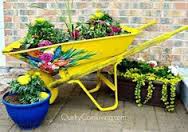 Phone:	 	Category	 	Adult Group	 	Youth Group 	Adult Individual	 	Youth Individual Bring this form with you to fair office on entry day.Bee in Your Bonnet Hat Decorating ContestThe Washburn County Fair invites you to join in some sweet fun. The Bees have been Buzzing and now there is a new contest for you to participate in. Get your bonnets out and creative hats on. Decorate it with a little of this and a little of that. Don’t forget to put a little buzz in your hat. Bring it to the fair on Thursday July 25th before 4:00pm. Each bonnet must Bee constructed using the following criteria.Theme: How Sweet it is!Open to anyoneHat must be hand decorated by exhibitor. (Not purchased decorated) Hat must have at least one bee on it.Hats will be displayed and judged in the school house. Prize money will be awarded at the talent show on Sunday. 1st place $25.00, 2nd place $20.00, & 3rd Place $15.00Name:	 	Address:  	Phone:	 	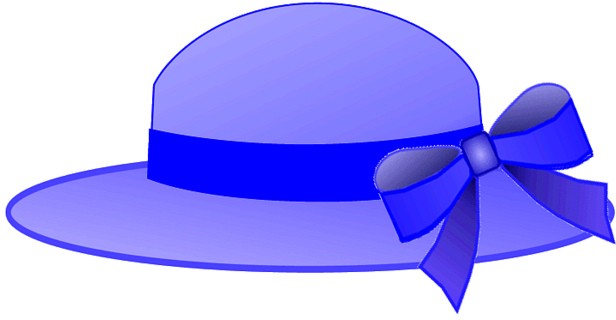 Bring this form with you to fair office on entry day.For questions or more information call Linda at (715)645-2078.Quilt-Topia Barn Quilt Challenge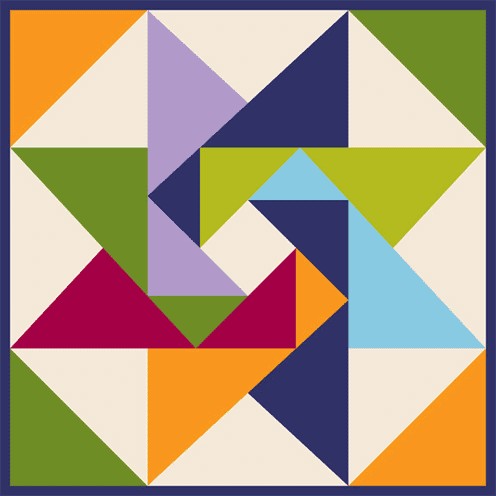 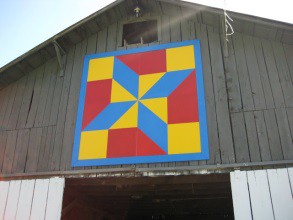 This geometric-based square is the perfect opportunity to funnel your quilting creativity into a show- stopping square that will stop Fairgoers in their tracks. The winning quilt block will be reproduced by painting on sign board and proudly displayed on one of the buildings at the Washburn County Fair Grounds.Barn quilts were originally conceived as a way to encourage economic development by promoting ag- tourism and local businesses while bringing travelers to rural areas. While quilts are usually made up of a series of squares of the same pattern placed together, a barn quilt is always a single square.Prize Money1st place - $30.00 ~and~ reproduce into a barn quilt at the Washburn County Fair. 2nd Place – 20.003rd  Place – 10.00Contest details*The theme for this year’s fair is “How Sweet it is at the Washburn County Fair.” (Use your imagination and go wild.)*Only one square, with backing, batting and bound should be submitted (must be square).* The finished square should be no smaller than 12”x12” and no larger than 16”x16”.*The finished square can be quilted or tied.*The finished square should be pieced, not appliqued.*The finished square should be made with solid fabrics (no prints).*The finished square can have no more than six different colors.*The finished square can be hand or machine sewn.*The finished square must not have curves in the design.*Entry must be completed by the exhibitor.*Team or group entries will be allowed but members of team or group may not enter as an Individual.* Entry must be family-friendly.Judging will take place at the Dairy Breakfast on June 8, 2019 (to allow time to produce barn quilt before the fair).All entries must be brought to Exhibition Hall by 8:00am Saturday morning of the Dairy Breakfast. Judging will take place at 9:00amIf you have questions or need more information please call Linda at (715) 645-2078Fairest of the Fair Contest Entry Form2001 Fairest of the Fair-Jonell Butenhoff			2002 Fairest of the Fair-Haylee Hall 2003 Fairest of the Fair-Beth Johnson		2004 Fairest of the Fair-Mark Eby III 2006 Fairest of the Fair-Sara Marschall		2009 Fairest of the Fair-Amanda Holzem 2010 Fairest of the Fair-Haily Rubesh		2011 Fairest of the Fair-Megan Smith 2012 Fairest of the Fair-Jackie Ullrich	2013 Fairest of the Fair - Jackie Ullrich 2015 Fairest of the Fair – McKayla Olson 2016 Fairest of the Fair – Andrea Bauch  2017 Fairest of the Fair - Cheyenne Nowaczyk			2018 Fairest of the Fair - Abby ZehmRequirements:Must be between 18 and 25 by 1/1/19 (01/01/20 for 2020 fair), must be single, must have been an ex- hibitor at the Washburn County Fair, Submit photo (graduation or other), Fill out additional forms as they become available from the stateContestant’s Name  				 Address 		City 		Zip	 Age 	Date of Birth 		Phone Number    		 Name of Parents or Guardians    				 Additional pages may be added on any of the following questions:Goals and Ambitions    	Hobbies    	Place of employment and type of work (if employed)   	Education Name of HighSchool	 College 	School Honors andAwards	 School Clubs and Organiza-tions	 Special Training (Music, Drama,etc.) 	Community Activities (other than school, such as clubs, volunteer work, etc.)   	Awards and Honors (other than school)   	WASHBURN COUNTY FAIR BOARD ORGANIZATIONThe Washburn County Fairgrounds is county-owned property under the jurisdiction of the Finance Committee of the Washburn County Board of Supervisors. The administration of the Washburn County Fair is delegated to the Washburn County Fair Board.The duties of the Fair Board include:Renting space to commercial exhibitors.Parking fees/gate feesThe CarnivalGrandstand entertainment for which admission may be charged.Abiding by State Department of Agriculture rulesThis income is used for operating costs, premiums and some building maintenance. The state pays about 50% of the premium money but only when State Standards are met. The Fair operates on a very thin margin and cannot afford to pay many premiums without State support. The Fair Board members receive no salary from fair funds for their efforts in connection with the Fair.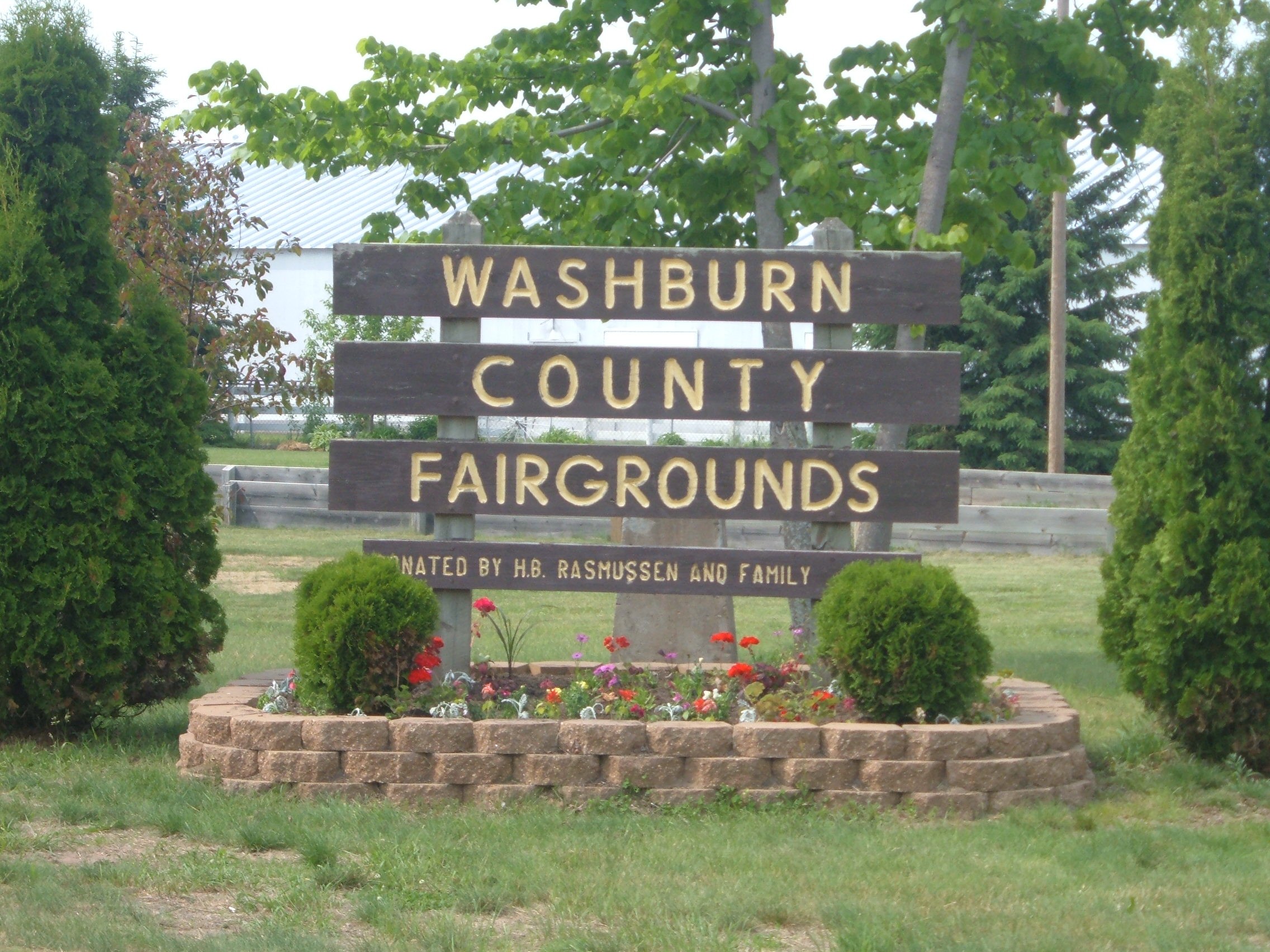 The Fair Board reserves the right to interpret and act upon the rules of this book.Exhibitors in the Junior fair division shall be boys and girls between the grades of K-12 and one year beyond high school who are members of the Washburn County 4-H clubs, FFA, FHA-HERO, FCCLA, Scouting pro- grams, breed groups, or any other recognized youth organization under adult leadership and with an educa- tion program approved by the local fair.Junior exhibitors defined above may exhibit fair entries outside of the projects they are en- rolled in. All exhibitors must follow the individual project guidelines and requirements.Department 35 - Education is open to students in grades K-12 in public, private and home-based schools. This department is for youth who are NOT enrolled in an organized youth group outside of school (i.e., 4- H, FFA, Boy Scouts, Girl Scouts and already exhibit in the Fair through these youth groups.) All work must be done at school under the supervision of a teacher during the current school year.All exhibits must be the work of the person exhibiting and it must be work done since the last fair.Youth must be at least 9 years old or have just completed 3rd grade prior to the Fair to exhibit any kind of animal.When grade of exhibitor is specified, it means grade just completed.Entry Deadlines: Fair Books and Entry forms are usually available in mid May with an entry deadline of 07/02/2019 (07/02/2020) for BOTH adult and youth animal entries and non animal youth en- tries. There will be a $25 late fee for all late entries, no exceptions Open class non-animal entries  will be accepted through entry day but it is suggested to enter early..In all classes, no exhibitor will be allowed to compete against themselves. This means you may only en- ter once per lot number in the same Department and Class.Entries in Lots with 4 entries or less will not be automatically granted a first, second, third and fourth place.The Judge or Fair Board may elect to disqualify any exhibitor for violation of rules or for neglect of animals (poultry and rabbits are animals, too).Premium checks not cashed by December 15th of the current year will not be honored by the Wash- burn County Fair Board. Premium checks are distributed in late October or early November.All livestock must be shown by the exhibitor unless special permission is granted by the Fair Board.Minors staying overnight must have an exhibit and must have parental permission. Parental permission will consist of a form (provided by the Fair Board) signed by the parent and a member of the Washburn County Fair Association. The Fair Board does not allow exhibitors to stay in the barn overnight. Parking over- night and camping  rules  and  reservations  and  fees  must  be  checked  with  Ella Marie  Hills.Livestock exhibitors will be required to care for their animals for a minimum period of time before the first day of Fair.Cattle, dogs, and horses: no less than 4 months or since date of birth, if animal is younger than 4 months, and meets entry requirements.All other animals: 2 months or since the date of birth, if the animal is younger than 2 months, and meets entry requirements.Rope at least 3/8" in diameter or chain must be used to tie cattle over 6 months of age. Twine is not ac- ceptable. Synthetic rope is undesirable.All animals must be under control of the exhibitor.The word purebred, as used in this book, refers to an animal which will reproduce genetically true to its breed. Breed registration papers will be required according to the departmental or class instructions.Animal exhibitors must wear clothing appropriate to Washburn County Fair standards. Clothing that is revealing or with obscene language/pictures or with drug, tobacco or alcohol logos or advertising is never allowed.Underage drinking and smoking, use of any illegal substances and any other illegal activity at the Washburn County Fair will be reported to law enforcement authorities. It will also resultin the loss of show and sale privileges, a loss of any ribbons, trophies, and premiums won at the current year’s fair, and a forfeiture of the right to exhibit at the current year’s fair. Any action taken is at the discretion of the Washburn County Fair Board.Cattle with horns over 2 inches long will not be allowed at the fair except exotic breeds.All poultry must be fully feathered outFitting and grooming will be the responsibility of the exhibitor. Assistance of clipping and/or fitting by any immediate family member will be permitted. Also local club and/or project leaders may assist exhibitors of the Washburn County Junior Fair. Junior exhibitors of the Washburn County Junior Fair may assist one an- other; no other assistance without board approval, professional or nonprofessional, will be permitted.  There will be no altering of exhibits internally or externally, excluding clipping of or grooming of hair. Only use of appropriate handling equipment will be permitted by the Washburn County Junior Fair Association at any given time.General supervision of the grounds and the exhibition is vested in the president who shall have charge of the police and see that order is maintained.Exhibitors are requested to pay particular attention to their article or animal on exhibition and at the close of the Fair and take charge of the same. The Washburn County Fair will take every precaution for their safekeeping, but will not be held responsible for any damage, accident or theft that may occur. Exhibitors will be held responsible for any damage or accident which may be caused by their entries.Small animal exhibits must be brought to the fairgrounds on Wednesday evening prior to fair.All exhibits must be in place by 12:00 noon on Thursday or by judging time if earlier with the exception of Departments 001 (Dairy Cattle) which are due by 6:00 p.m. on Thursday and 015 (Flowers) which are due by 4:00 pm on Thursday.If an exhibitor is not present for face-to-face judging, exhibit will be marked down one placing.Exhibitors: If you have a conflict with face-to-face judging, please communicate this with the department head AND clerk.Exhibit check-out is at 4:00 pm on Sunday.2019 WASHBURN COUNTY FAIR JUDGING SCHEDULEMONDAY, JULY 226:00 PM	Dept 9	Dog	FairgroundsTUESDAY, JULY 236:00 PM	Dept 13	Cats	OJ CenterDept 10	Class T-Pets	OJ Center6:00pm - 8:00pm Dept 17	Cloverbuds & Exploring	Face to Face	Exhibition Hall WEDNESDAY, JULY 246:00pm - 8:00pm First Year Members in these Departments10:00 AM	Dept 6 & 106	Carts & Reinsmanship	ArenaENTRY FORMWashburn County FairName: 	Phone Number:  	Address: 	Birth date: 	Club Name (youth only):  	Premise # (REQUIRED if showing Cows, Sheep, Pigs, Horses, Goats, Poultry, Llamas or Alpacas):  	*You can also enter online! Visit www.washburncountyfair.com for the link. All youth animal and non-animal en- tries are due by 7/2/2020. Do not submit this form to the Extension Office. Mail this form to Wash-burn County Fair, N9369 Shady Lane, Trego, Wi 54888 or drop in the mailbox outside of the fair office at the fair-grounds. Any questions, please contact Kiersten at Washburncountyfair@gmail.com or leave a message at 715-791-0359.Please do not contact Kiersten at her regular workplace.I HAVE READ AND UNDERSTOOD THE ABOVE PARAGRAPH (initial here)  	Dept	Class	Lot#	DescriptionExample:	1A	 	1	 	Ayrshire Reg Spring Bull Calf	Parent signature ( all youth exhibitors)  	Livestock Exhibitors:(Dairy, Beef, Sheep, Swine & Goats)In order to make pen & stall assignments a more efficient process, each exhibitor must complete a pen/stall request. This will allow the barn superintendents to be as accurate as possible when assigning pens/stalls, and will ensure that everyone gets a fair amount of space. It is ESSENTIAL that you are ac- curate with your animal counts-please do not include tack space in your animal counts.Please return a hard copy (paper copy) of this form to Kiersten Nowaczyk, N9369 Shady Lane, Trego, WI 54888. FORMS DUE NO LATER THAN JULY 2nd, 2020. They must be turned in with or before your livestock entries; if you enter online you must still turn in a hard copy of this form. No form needed for rabbits or birds.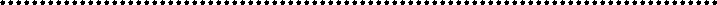 Pen Request – Sheep & SwineName: 	4-H Club/ FFAChapter: 	 Daytime Phone # 	 SHEEP	SWINE# of animals: 		# of animals: 	please list age and sex of each animal:	please list age and sex of each animal:Stall Request – Dairy/Beef/GoatsName:		 ter: 	4-H Club/FFA Chap-Daytime Phone # 	DAIRY/BEEF	GOATS# of calves		x 2 feet = 	feet	# of animals:    	 # of heifers 		x 3 feet = 	feet	# of pens:# of cows and steers 	x 4 feet = 		feet	(each pen is approximately 2 x 4) Total feet for all animals =		feetENTRY FORMWashburn County FairName: 	Phone Number:  	Address: 	Birth date: 	Club Name (youth only):  	Premise # (REQUIRED if showing Cows, Sheep, Pigs, Horses, Goats, Poultry, Llamas or Alpacas):  	*You can also enter online! Visit www.washburncountyfair.com for the link. All youth animal and non-animal en- tries are due by 7/2/2020 . Do not submit this form to the Extension Office. Mail this form to Wash-burn County Fair, N9369 Shady Lane, Trego, Wi 54888 or drop in the mailbox outside of the fair office at the fair-grounds. Any questions, please contact Kiersten at Washburncountyfair@gmail.com or leave a message at 715-791-0359.Please do not contact Kiersten at her regular workplace.I HAVE READ AND UNDERSTOOD THE ABOVE PARAGRAPH (initial here)  	Dept	Class	Lot#	DescriptionExample:	1A	 	1	 	Ayrshire Reg Spring Bull Calf	Parent signature ( all youth exhibitors)  	Livestock Exhibitors:(Dairy, Beef, Sheep, Swine & Goats)In order to make pen & stall assignments a more efficient process, each exhibitor must complete a pen/stall request. This will allow the barn superintendents to be as accurate as possible when assigning pens/stalls, and will ensure that everyone gets a fair amount of space. It is ESSENTIAL that you are ac- curate with your animal counts-please do not include tack space in your animal counts.Please return a hard copy (paper copy) of this form to Kiersten Nowaczyk, N9369 Shady Lane, Trego, WI 54888. FORMS DUE NO LATER THAN JULY 2nd, 2020 They must be turned in with or before your livestock entries; if you enter online you must still turn in a hard copy of this form. No form needed for rabbits or birds.Pen Request – Sheep & SwineName: 	4-H Club/ FFAChapter: 	 Daytime Phone # 	 SHEEP	SWINE# of animals: 		# of animals: 	please list age and sex of each animal:	please list age and sex of each animal:Stall Request – Dairy/Beef/GoatsName:		 ter: 	4-H Club/FFA Chap-Daytime Phone # 	DAIRY/BEEF	GOATS# of calves		x 2 feet = 	feet	# of animals:    	 # of heifers 		x 3 feet = 	feet	# of pens:# of cows and steers 	x 4 feet = 		feet	(each pen is approximately 2 x 4) Total feet for all animals =		feetWISCONSIN ADMINISTRATIVE CODE CHAPTER ATCP 160COUNTY AND DISTRICT FAIRSSubchapter I — General Requirements and Definitions ATCP 160.01 Definitions. As used in this chapter: (1) "Breed class" and "breed- ing class" mean a specific breed within a class such as Holstein in the dairy class. (2) "Class" means a grouping in which exhibits may be entered, including an animal breed or age group for animal exhibits; a type of produce, crop or food; or a specific age, age group or edu- cational grade level of exhibitor. (3) "Danish judging system" means a judging system that allows for multiple first, second, third and  fourth class selections as provided in s. ATCP 160.91 (4) (b). (4) "Department" as it relates to the organizational structure of a fair,  means an animal species, production group, or other principal classification of exhibits. As used in any other context, "department" means the state of Wisconsin department of agriculture, trade and consumer protection. (5) "Division" means one of 3 exhibitor group classifi- cations for a fair and is limited to junior division, open division and senior citizens division. (6) "Entry class" means a class in which the fair allows exhibitors to submit entries. (7) "Exotic domestic animal" means an animal that is not a common farm animal. (8) "Lot" or "lot number" means the numerical designation assigned by a local fair for a specific category of exhibits within a class. (9) "Market class"  means a class that includes animals of a certain weight for the breed class that can be sold for slaughter. (10) "Premium" means a mone- tary prize that a county or district fair awards to an exhibitor after judging all competing exhibits in the class to which the premium per- tains. (11) "Regular judging system" means a judging system that allows for one first, second, third and fourth class selection as provided in s. ATCP 160.91 (4) (c). (12) "Self determined project" means a project that meets all of the following criteria: (a) It is approved by the fair board. (b) Its subject matter is related to any of the junior fair departments 9, 10, 13 to 16, 18, or 20 to 29. (c) It does not fall into a defined entry class within any department. (d) It is carried out by a 4-H member enrolled in a designated 4-H project or alternative proj- ect that follows 4-H guidelines, or by a member of another youth organization that does equivalent work.ATCP 160.02 Premium Requirements. (1) General. (a) The state aid authorized by s. 93.23 (1), Stats., may be paid on net premiumspaid by a county or district fair. The department may withhold state premium aid from any fair that does not enforce animal health provi- sions under ch. ATCP 10 that are applicable to animals exhibited at the fair. State aid will be paid only on premiums actually paid by bank check or draft. (b) No deductions may be made from premium money won by an  exhibitor. Premiums may, however, be withheld  where exhibition rules established by the fair association are violated. A written statement of violation shall be submitted to the depart- ment to justify action taken by a local fair. (c) Premiums offered shall be definite in amount. No decrease or increase in published premi- ums may be made because of the financial condition or the organization or for any other reason. (d) State aid may be paid on no more than 2 premiums awarded an exhibitor under one premium or lot number in open division individual livestock classes, except poultry and rabbits, and no more than one premium in all other classes, including poultry and rabbits. (e) No county or district fair may receive state aid for a premium awarded to any exhibitor in the open division if that exhibitor entered the same exhibit in the junior division at the same county or district fair. This paragraph does not apply if the exhibit was entered in the junior division only as part of a herd group, carcass class or performance class. (f) No state aid will be paid on the cost of ribbons, cups, trophy prizes or entertainment contests. (2) Premium lists. (a) Premiums for which state aid is requested by county and dis- trict fairs shall conform with the uniform premium list and other requirements set forth in these rules. Fairs requesting state aid for net premiums shall submit to the department a printed copy of the premium list used at the fair, as required under s. ATCP 160.92 (3) (c).(b) The officers of each fair shall mail a copy of the premium list to other associations, societies, or boards conducting a fair in Wisconsin upon request. (c) Sections ATCP 160.01 through 160.07 and 160.91 shall be published in premium books used by a fair for which state aid is requested. (3) Entry fees. (a) A county or district fair may charge an exhibitor an entry fee. The entry fee may not exceed 10% of the sum of all premiums offered to exhibitors in the same class for which the entry fee is charged. In lieu of an entry fee, a county or dis- trict fair may charge stall rents for horses, cattle, sheep, goats, swine, poultry, rabbits or pets. (b) Exhibitors in department 35 shall not  be required to purchase an exhibitor's ticket. Any other exhibitor may be required, if no entry fee is charged, to purchase an exhibitor's season ticket at a price not to exceed that charged for a non-exhibitor's season ticket. (4) Split fair dates. (a) For purposes of this sub- section, "split fair dates" occur when a fair organization judges exhibits or contests and pays premiums at more than one time or at more than one location during the calendar year. (b) Except as provided under par. (c), the department may not pay state aid for a fair having split dates unless the department gives advance written approval for a split fair. The department may approve split fair dates only if the fair organization justifies the split dates based on extreme hardship. If the department approves split dates, all blue ribbon winners shall repeat their demonstrations or exhibits at the regular fair dates unless the department grants a hardship exemption. An exhibitor may use audio-visual media, still photography or an educational display to repeat a demonstration or exhibit. (c) The department may pay state aid for the following exhibits or contests in a fair having split dates, regardless of whether the department approves those split dates in advance: 1. Clothing revue. 2. Demonstrations. 3. Favorite foods revue. 4. Dogs. 5. Small animals. 6. Rocketry. 7. Shooting sports.8. Other exhibits and contests that are similar to those identified in subds. 1. to 7.ATCP 160.03 Exhibition requirements. A county or district fair shall meet all of the exhibition requirements of this section to be eligible for state premium aid. (1) No fair society or other organization sponsoring a county or district fair shall require an exhibitor to become  a member of the organization in order to enter an exhibit at the fair, nor shall the sponsoring organization make any deduction from an exhibitor's premium as a donation to the fair society, or require an exhibitor in any other way to make a donation to the society. (2) State aid may not be approved for out-of-state exhibits or for separate classes of local and non-local exhibitors. Aid may not be approved for payment of premiums to an exhibitor having an out-of-state address but claiming Wisconsin residency unless the fair secretary pro- vides the department with an affidavit that the exhibitor's residence is geographically located within the state. (3) State aid may be paid only on articles or animals actually on display in an exhibit building or actually shown in the show ring on regular fair dates unless approval for split fair dates is obtained under s. ATCP 160.02 (4). State aid may not be paid on Dairy Herd Improvement Association records, transportation aid, production contests or other special educational exhibits unless prior approval is obtained under s. ATCP 160.04 (8).(4) State aid may not be paid on exhibits removed from the fairgrounds before 4 p.m. of the last day of the fair, or such other later time as may be specified by the fair, without prior approval of the department. Authority for earlier removal may be granted by the depart-ment in case of meat animal sales or other special classes, if requested before the beginning of the fair. In other hardship cases, approval may be granted by the local fair. Exhibits in dog obedience and small animal pet classes may be judged during the regular fair but are not required to remain present during the entire fair. The local fair may prescribe the length of time junior fair exhibitors of horses shall keep their animals on the grounds.ATCP 160.04 Junior fair division; general. (1) In the junior fair division, the department may pay state aid on prizes offered to exhibitors who are under 20 years of age on January 1 of the current fair year. A county or district fair board may establish subgroups within a jun- ior fairentry class based on the exhibitor's grade in school. The department may not pay state aid on prizes for club parades, club floats, song contests, or a project which is not an exhibit or demonstration at the fair. (2) All exhibitors in the junior fair division shall be members of 4-H, FFA, a scouting program, a breed group, or another recognized youth organization under adult leadership that has an education pro- gram appropriate to that organization and is approved by the fair board. (3) Exhibits in the junior fair shall be the product of the exhibi- tor's own labor. An exhibit may include a study project, merit project or other special project, a skill area, or a supervised occupational experience in which the exhibitor is regularly enrolled, provided that the fair board approves the project, skill area, or supervised occupa- tional experience as an exhibit. (4) State aid may not be used to award more than one premium to any exhibitor in any department in  the junior fair division, except that: (a) A premium may be awarded to each member of a group that collectively owns and enters a live- stock exhibit in departments one to 5 of subch. IV. (b) An exhibitor may receive a separate premium for showmanship where authorized under subch. IV. (c) An exhibitor may receive more than one premium in a department for which additional premiums are specifically au- thorized under subch. IV. (5) Under subch. IV, within each of the junior fair departments 9, 10, 13 to 16, 18, and 20 to 29, a fair board may establish one or more entry classes for self-determined projects that are related to that department. The fair board may establish class entry criteria, including student grade level criteria. Entry classes are open to 4-H members enrolled in a designated 4-H project or an alternative project that follows 4-H project guidelines, and to members of other youth organizations that do equivalent work and apply equivalent guidelines. Exhibits may be judged using the regular or Danish judging system. For each entry class, a fair board may pay first- place to fourth-place premiums at any of the following levels designated by the board: (a) Premium level one: $2.00, $1.75, $1.50, $1.25. (b) Premium level 2: $2.50, $2.25, $2.00, $1.75. (c) Premium level 3: $3.00, $2.75, $2.50, $2.25. (6) If 16 or more animals, items or ar- ticles are entered in any junior fair class, the class may be divided into 2 or more approximately equal groups according to weight, age or other identifying characteristic and each group judged as a class. (7) Special educational exhibits may [be] established if the proposal is presented to the Wisconsin association of fairs before October 1 of the year preceding its proposed establishment and the exhibit is ap- proved by the department. (8) Within any junior fair department under subch. IV, a county or district fair may establish special classes where none are specified under subch. IV. Special classes may include classes for grade and crossbred females in the beef, swine, sheep and horse departments. Premiums for special classes created under this subsection shall be equal to premiums for comparable classes es- tablished in the same department under subch. IV.ATCP 160.05 Open division; general requirements. (1) The total maximum premiums set forth for all places in any open division live-stock class, excluding poultry and rabbits, may be divided into premiums for a greater number of places, but the maximum premium of- fered for any additional place shall not be higher than the maximum for last place in the class. (2) All animals in any open division class shall be owned by the exhibitor, except as provided in s. ATCP 160.09.ATCP 160.06 Senior citizens division; general requirements. (1) The age of exhibitors in the senior citizens division is limited to persons 62 years of age or over. (2) Exhibitors in the senior citizens division may not enter identical items or articles in both the senior citizens division and the corresponding classes of the regular open division.ATCP 160.07 Classes; general requirements (1) Classes may be combined if the number of entries in several single classes is insufficient.  If any classes are combined, state aid shall be limited to the maximum total premiums listed for a single class of animals, items or articles in that department. (2) (a) Except as provided under par. (b), no county or district fair may receive state aid for premiums awarded for sexually intact male dairy cattle, beef cattle, sheep, goats, swine or horses unless those animals are registered purebreds. Registered pure- bred status shall be documented by a certificate of registry from the appropriate breed association or society, or by a copy of the applica- tion for registration.(b) Paragraph (a) does not apply to dairy cattle exhibited at a county or district fair if a national breed association certifies that those dairy cattle are recorded in that breed association's qualified herd book which records the genealogy of that breed. (3) Any animal entered as part of a group class may also be exhibited in a class for individual animals. (4) Boars may not be entered as an exhibit in the swine de- partment unless their tusks have been removed. (5) The age of an animal, for purposes of determining its entry class under this chapter, shall be determined as of the opening day of the fair.ATCP 160.08  Class definitions; individual classes.   (1)  Dairy cattle.  (a) A spring calf is one born on or after March 1 of the exhibit year.(b) A winter calf is one whose date of birth is between December 1 of the year preceding the exhibit year and February 28 or 29 of the exhibit year.  (c) A fall calf is one whose date of birth is between September 1 and November 30 of the year preceding the exhibit year.A summer yearling is one whose date of birth is between June 1 and August 31 of the year preceding the exhibit year. (e) A spring yearling is one whose date of birth is between March 1 and May 31 of the year preceding the exhibit year. (f) A winter yearling is one whose date of birth is between December 1 of the second year preceding the exhibit year and February 28 or 29 of the year preceding the exhibit year. (g) A fall yearling is one whose date of birth is between September 1 and November 30 of the second year preceding  the exhibit year. (h) A 2 year-old is one born between September 1 of the third year preceding the exhibit year and August 31 of the second year preceding the exhibit year. A 2-year-old includes a yearling that has freshened. (i) A 3 year-old is one whose date of birth is between September 1 of the fourth year preceding the exhibit year and August 31 of the third year preceding the exhibit year. (j) A 4 year-old is one whose date of birth is between September 1 of the fifth year preceding the exhibit year and August 31 of the fourth year preceding the exhibit year. (2) Beef cattle.  (a) A junior calf is one born on or after January 1 of the exhibit year. The calf shall be at least 4 months old at the time of exhibit. (b) A senior calf is one whose date of birth is between September 1 and December 31 of the year preceding the exhibit year. (c) A summer yearling is one whose date of birth is between May 1 and August 31 of the year preceding the exhibit year. (d) A junior yearling is one whose date of birth is between January 1 and April 30 of the year preceding the exhibit year. (e) A senior yearling is one whose date of birth is between September 1 and December 31 of the second year preceding the exhibit year. (f) A 2 year-old or older cow is one born before September 1 of the second year preceding the exhibit year and which has calved during thepast year.  (4) Swine.  (a) A junior yearling boar or sow is one born between January 1 and June 30 of the year preceding the exhibit  year. (b) A senior boar or sow is one whose date of birth is between July 1 and December 31 of the year preceding the exhibit year. (c) A senior spring boar or sow pig is one whose date of birth is between January 1 and February 28 or 29 of the exhibit year. A local fair board may subdivide this entry class into January-born and February-born sows or boars. (d) A junior spring boar or sow pig is one born during the month of March of the exhibit year. (5) Sheep.  (a) A spring lamb is one born on or after February 16 of the exhibit year.  (b) A fall lamb is one born between September 1 and December 31 of the year preceding the exhibit year. (c) A winter lamb is one born be- tween January 1 and February 15 of the exhibit year. (d) A yearling ram or ewe is one born outside the date of birth limitations in pars.through (c). The age of yearlings may be subject to verification by a veterinarian's examination whose findings shall be final.ATCP 160.09  Class definitions; group classes.  (1)  Dairy and beef cattle.  (a) A dairy junior get of sire shall consist of 3 animals which  are the offspring of the same bull. All of these animals shall be under 2 years of age, and not more than one may be a bull. A beef junior get of sire shall consist of 3 animals which are the offspring of the same bull and are animals in the junior calf, senior calf, and/or the summer yearling, bull and heifer classes, with both sexes to [be] represented. (b) A dairy and beef senior get of sire shall consist of 3 ani- mals which are the offspring of one sire. All of these animals shall be 2 years of age or over. In either a dairy or beef breed get of sire, the name of the sire shall be designated by the exhibitor. The animals need not be owned by a single exhibitor. (c) A produce of dam shall consist of 2 animals of any age or sex which are the produce of one cow. (d) A group of 3 best female cattle shall consist of 3 animals of any age which were bred and are owned by the exhibitor. (2) Swine. A pen of 3 feeder pigs shall consist of swine of either sex each weighing between 40 and 60 pounds. Any male pigs included in the pen shall be castrated and healed. (3) Sheep. (a) A get of sire shall consist of 4 lambs or yearlings, or both, of either sex, from one sire, which were bred and are owned by the exhibitor. (b) An exhibitor's flock shall consist of one yearling or ram lamb, 2 yearling ewes and 2 ewe lambs which are owned by the exhibitor. (c) A junior division pair of lambs may include a spring or fall ram and spring or fall ewe lamb owned by the exhibitor. (d) A junior division flock shall be comprised of 3 sheep consisting of a yearling or lamb ram, a ewe lamb, and a yearling ewe, all of which are owned by the exhibitor.WI ANIMAL HEALTH RULES AND REGULATIONSAll fairs or exhibitions of any length must obtain, review, and keep for five years all required records and test re- sults: 1. Exhibitor’s name and address 2. Animal identification (number, type, description) 3. Compliance with dis- ease testing and other health requirements 4. Livestock premises number, if any, where animals originated 5. If requested by the fair or show organizer, the documentation showing legal importation (if applicable) and move- ment to the event Fairs or exhibitions lasting more than 24 hours must appoint a licensed veterinarian to inspect all animals daily and review the above-required records.Diseases Animals that show evidence of having contagious or infectious diseases may not be commingled (or housed/kept) with other animals at a fair, show, or other exhibition in such a way as to allow disease to spread. Such animals should not attend the fair, show, or exhibition. Animals may be denied entry if they arrive at these events with contagious or infectious diseases, isolated and/or removed if they develop disease after arriving, or be subject to other action as would be necessary to control disease.Bovine animals with ringworm, mange, warts or scab will be removed from the fair or exhibition premises, unless the veterinarian in charge finds warts or ringworm lesions are incapable of transmitting disease.Cattle and bisonCattle from within Wisconsin have no requirements for tests or health documents.Cattle from outside Wisconsin must: 1. Be accompanied by certificate of veterinary inspection (CVI) documenting official animal ID and all required tests and certifications 2. Have at least one form of official individual ID (includ- ing steers) 3. Meet all of Wisconsin’s normal requirements for import (see https://datcp.wi.gov/Pages/Pro- grams_Services/CattleBison.aspx)Acceptable animal IDs for all cattle from outside Wisconsin 1. USDA metal ear tag number that is part of the Na- tional Uniform Ear tagging System (NUES) (starts with state 2-digit code, also known as “brite” tag); this includes the orange brucellosis vaccination tag 2. 15-digit “840” tags (visual or RFID) Valid only if applied before March 11, 2015: Manufacturer-coded RFID tag - 15-digit number with the first three digits in 900s o American ID tag – 8 to 12-digit number prefaced with “USA”AH‐FR‐100‐P (01/2017)Cattle and bison (cont.)Brucellosis requirements for cattle from outside Wisconsin No cattle from outside Wisconsin are currently required to be brucellosis-tested or vaccinated to come to fairs and shows in Wisconsin Tuberculosis requirements for cat- tle from outside Wisconsin For requirements by state,see: https://datcp.wi.gov/Pages/Programs_Services/Cattle- Bison.aspx Cattle from Michigan’s Modified Accredited Zone (for cattle from Michigan’s TB Free Zone, see re- quirements by state above) also need: 1. Import permit 2. To originate from a herd that has a negative whole- herd TB test within 12 months before arrival in Wisconsin that includes all animals 1 year and older 3. Negative individual TB tests within 60 days before entering Wisconsin 4. To return directly to the state of origin after the show, and there must be a statement on the CVI that they will be doing soFor information on obtaining an import permit: Online https://datcp.wi.gov/Pages/Programs_Services/AnimalMo- vementPermits.aspxEmail DATCPAnimalImports@wi.gov Call 608-224-4872 Cattle from Canada must meet current federal require- ments to enter the United States. (See http://www.aphis.usda.gov/import_export/downloads/pro_imp_cattle-bi- son_can.pdf)Requirements are subject to change as conditions warrant. For current information, check:https://datcp.wi.gov/Pages/Programs_Services/CattleBison.aspx.SwineSwine from within Wisconsin need a Wisconsin intrastate movement certificate: · Stating that the herd of origin was inspected on the farm within 30 days before the show and showed no signs of disease Swine from outside Wisconsin need a certificate of veterinary inspection that includes the following: a statement of the PEDv status of the herd of origin (if known), a statement of the PRRS status of the herd of origin (if known), a statement that the veterinarian has inspected the entire herd of origin within the past 30 days and that no apparent disease was present at the time of inspection, and official identification number Acceptable methods of ID for swine are: 1. USDA silver ear tag 2. USDA 840 ear tag, either visual or RFID 3. Breed association tattoo if the pig is a purebred and the tattoo is registered 4. An ear tag with the premises identification number and a unique identifier 5. Ear notch (if the pig is a purebred and the notch is registered)Requirements are subject to change as conditions warrant. For current information, check https://datcp.wi.gov/Pages/Programs_Services/SwineMovement.aspx.Sheep and goatsSheep and goats from within Wisconsin need: 1. If sexually intact, need official individual ID at any age 2. If not sexually intact, need official individual ID if they are 12 months or older 3. Official ID includes scrapie ear tags or tattoos, USDA 840 ear tag, approved microchips if a reader is available and if accompanied by breed registration papers in the owner’s name, or breed association tattoo if accompanied by registration papers in the owner’s name. Cannot be under restriction for movement to fairs and shows AH‐FR‐100‐P (01/2017)Sheep and goats from outside Wisconsin need: 1 Certificate of veterinary inspection and official individual ID: scrapie ear tags or tattoos, USDA 840 ear tag, approved microchips if a reader is available and if accompanied by breed registration papers in the owner’s name, or breed association tattoo if accompanied by registration papers in the owner’s nameGoats from Michigan’s TB Modified Accredited Zone also need: 1. Import permit 2. To originate from a herd that has a negative whole-herd TB test within 12 months before arrival in Wisconsin that includes all animals 1 year and older 3. Negative individual TB tests within 60 days before entering Wisconsin 4. To return directly to the state of origin after the show, and there must be a statement on the CVI that they will be doing soFor information on obtaining an import permit: Online https://datcp.wi.gov/Pages/Programs_Services/AnimalMo- vementPermits.aspxEmail DATCPAnimalImports@wi.govCall 608-224-4872 Requirements are subject to change as conditions warrant. For current information, check https://datcp.wi.gov/Pages/Programs_Services/SheepGoatMovement.aspx.EquineEquine animals from within Wisconsin need documentation of a negative EIA test done within the previous 12 months, which clearly identifies the animal by complete description, digital photographs, or an approved micro- chip (if a reader is available). Documentation may be: 1. Official test report VS 10-11, or 2. USDA-approved elec- tronic test form, or 3. Global Vet Link EIA electronic form, or 4. Certificate of veterinary inspection with the test results listedEquine animals from outside Wisconsin need: 1. Certificate of veterinary inspection (CVI) which clearly identifies the animal by complete description, digital photographs, or an approved microchip 2. Negative EIA test done within previous 12 months that is reported on the CVIEquines from Minnesota are exempt from the CVI requirement if: 3. Ownership does not change while the animal is in Wisconsin 4. The animal remains in Wisconsin no longer than 7 days 5. Proof of a negative EIA test in pre- vious 12 months accompanies the animal Requirements are subject to change as conditions warrant. For current information, check https://datcp.wi.gov/Pages/Programs_Services/HorseOtherEquineMvmt.aspxSouth American camelids: llamas, alpacas, guanacos, vicuñasSouth American camelids from within Wisconsin have no requirements.South American camelids from outside Wisconsin must have a certificate of veterinary inspection (CVI) and offi- cial animal ID. Official ID may be: 1. Approved USDA ear tag number 2. Microchip number 3. Breed association registration number 4. Breed association tattooRequirements are subject to change as conditions warrant. For current information, check: https://datcp.wi.gov/Pages/Programs_Services/LlamaAlpacaMovement.aspx.AH‐FR‐100‐P (01/2017)Exotic ruminantsNote: Exotic ruminants are ruminants that are not native to Wisconsin, and are not cervids – for example, Old World camels, yaks, water buffalo, pronghorn antelope, giraffes, and non-domestic sheep and goats.Exotic ruminants from within Wisconsin have no requirements.Exotic ruminants from outside Wisconsin must have 1. Certificate of veterinary inspection (CVI) 2. Official ani- mal ID (one of the following) Approved USDA ear tag number, Microchip number, Breed association registration number or Breed association tattoo 3. Import permit 4. Proof written on the CVI that they meet requirements  for: o Bovine TB – negative test required within 60 days before entry, Brucellosis – negative test required within 30 days before entry Please call 608-224-4872 beforehand to determine which TB test to use.For information on obtaining an import permit: Online: https://datcp.wi.gov/Pages/Programs_Services/AnimalMovementPermits.aspx Email DATCPAnimalImports@wi.govCall 608-224-4872Requirements	are	subject	to	change	as	conditions	warrant.	For	current	information, check:https://datcp.wi.gov/Pages/Programs_Services/ExoticSpeciesMvmt.aspx.In addition, please contact your county and local municipality for any restrictions.Poultry and waterfowl (Pigeons are not considered poultry for fairs and shows)Poultry and waterfowl from within Wisconsin need: A NPIP certificate stating that the birds originate from a US pullorum-typhoid clean or NPIP affiliate flock and turkeys must test negative for Mycoplasma gallisepticum, or A DATCP-issued certificate stating they are from a Wisconsin Tested or Associate Flock and turkeys must test nega- tive for Mycoplasma gallisepticum or Individually test sexually mature birds within 90 days before arrival at the show. These birds also need wing or leg band ID. All birds must test negative for pullorum-typhoid, and turkeys must test negative for Mycoplasma gallisepticum. Poultry and waterfowl from outside Wisconsin need a certificate of veterinary inspection or equivalent (such as form VS 9-3) that states: They originate from a flock classified pullorum-typhoid clean under NPIP or an equivalent state program and turkeys must test negative for Mycoplas- ma gallisepticum, or If they are sexually mature, that they have tested negative for pullorum-typhoid (and Myco- plasma gallisepticum for turkeys) within 90 days before arrival at the show. These birds also need wing or leg band ID. Not required: Import permit numberRequirements are subject to change as conditions warrant. For current information, check https://datcp.wi.gov/Pages/Programs_Services/PoultryMovement.aspx.AH‐FR‐100‐P (01/2017)Small animals:Dogs, domestic cats, and other household pets (ferrets, pet birds, rabbits, gerbils, guinea pigs, hamsters, domes- tic mice and rats)Note: These rules do not apply to animals that are part of menageries. For those rules, see below. Pot-bellied  and miniature pigs fall under rules for swine.Dogs from within Wisconsin that are 5 months or older need proof of current rabies vaccination. Cats and other household pets from within Wisconsin have no requirements.Dogs and cats from outside Wisconsin that are 5 months or older need to be vaccinated for rabies by a licensed veterinarian, and regardless of age, need certificates of veterinary inspection stating the age of the animal and for animals 5 months and older the date of last rabies vaccination and revaccination due dateOther household pets from outside Wisconsin need certificates of veterinary inspection (CVIs) but have no testing or vaccination requirements. Small animals from other nations need to meet requirements of the U.S. Depart- ment of Agriculture (608-662-0600) and Centers for Disease Control (1-800-232-4636).Requirements are subject to change as conditions warrant. For current information, check https://datcp.wi.gov/Pages/Programs_Services/PetMovement.aspx.Exotic small animals (any species not covered by "small animals" above), exotic large animals, and other wild ani- malsNote: Local jurisdictions may have requirements beyond the state requirements listed here.Animals from within Wisconsin do not have any requirements as long as they are legally possessed in Wisconsin. Animals from outside Wisconsin generally have no testing or vaccination requirements, but do need: Certificate  of veterinary inspection (CVI) Import permit numberNote: Some animals may not be brought to Wisconsin. These are North American prairie dogs and the following African species: tree squirrels, rope squirrels, dormice, Gambian giant pouched rats, brush-tailed porcupines and striped mice.Others may require permits from the Wisconsin Department of Natural Resources. See http://dnr.wi.gov.For information on obtaining an import permit: Online https://datcp.wi.gov/Pages/Programs_Services/AnimalMo- vementPermits.aspxEmail DATCPAnimalImports@wi.gov Call 608-224-4872Requirements	are	subject	to	change	as	conditions	warrant.	For	current	information,	check https://datcp.wi.gov/Pages/Programs_Services/PetMovement.aspx.Circus, rodeo, racing and menagerie animalsNote: Local jurisdictions may have requirements beyond the state requirements listed here.Animals from within Wisconsin must meet vaccination and testing requirements for their species. See these re- quirements earlier in this document.Animals from outside Wisconsin need certificates of veterinary inspection and vaccinations and tests required for their species. See these requirements earlier in this document.They also need import permit numbers if they are: Circuses and individual circus acts , Rodeo stock other than individual participants’ horsesAH‐FR‐100‐P (01/2017)Circus, rodeo, racing and menagerie animals (cont.)Multi-species menageries (defined as any animals kept in a collection primarily for purposes of exhibition or com- petition) Petting zoosThey do not need import permit numbers if they are: Rodeo horses owned by individual participants, Single- species groupsNote: Some animals may not be brought to Wisconsin. These are North American prairie dogs and the following African species: tree squirrels, rope squirrels, dormice, Gambian giant pouched rats, brush-tailed porcupines and striped mice. Others may require permits from the Department of Natural Resources. See http://dnr.wi.gov/org/land/wildlife/captive/captive.htm.For information on obtaining an import permit: Online https://datcp.wi.gov/Pages/Programs_Services/AnimalMo- vementPermits.aspxEmail DATCPAnimalImports@wi.govCall 608-224-4872 Requirements are subject to change as conditions warrant. For current information, check https://datcp.wi.gov/Pages/Programs_Services/CircusesRodeosMenageries.aspx.Guidelines for housing and managing animalsThe State Veterinarian recommends that exhibitors: 1. Vaccinate breeding cattle against bovine viral diarrhea (BVD) at least 30 days before the event 2. Test cattle for BVD-PI by immunoperoxidase test, and bring them to shows only if they test negative 3. Test cattle for Johne’s disease by ELISA test, and bring them to shows only if they test negative 4. Clean and disinfect vehicles used to transport animals to and from the show, and vehicles used at the show, before and after the show 5. Isolate exhibited animals returning to their farms or animals pur- chased at the show for 21 days before mingling them with other stockThe State Veterinarian recommends that show organizers: 1. House cattle separately from South American camel- ids and other exotic ruminants 2. House cattle separately from small ruminants, especially sheep 3. House os- triches, emus, rheas and cassowaries separately from domestic poultry 4. House swine separately from any other mammals 5. Include a space for the premises registration code on livestock entry forms 6. Provide hand-washing stations near all livestock facilities 7. Provide individual watering and feeding troughs rather than common onesAll Open Division exhibitors must be at least 18 years old. (Senior Division has been discontinued, please use Open Division)Entry forms are available from the Fair Secretary, Kiersten Nowaczyk.N9369 Shady Lane Trego, WI 54888(715) 791-0359Washburncountyfair@gmail.comor online at www.washburncountyfair.comyou can also access the link on the website to enter onlineEntry deadline for Open Division is the first day of the fair, however, it is appreciated if entries are made earlier.Entries must be made since last year’s fair.DAIRY CATTLE DEPARTMENT 101ALL CATTLE NEED TO BE PERMANENTLY IDENTIFIEDSPRING CALF: born on or after March 1 of the exhibit year.FALL CALF: one whose date of birth is between Sept. 1 and Nov. 30 of the year preceding the exhibit year.WINTER CALF: one whose date of birth is between December 1 of the year preceding the exhibit year and Feb. 28 or 29 of the exhibit year.SPRING YEARLING: one whose date of birth is between March 1 and May 31 of the year preceding the ex- hibit year.SUMMER YEARLING: one whose date of birth is between June 1 and August 31 of the year preceding the exhibit year.FALL YEARLING: one whose date of birth is between Sep. 1 and No- vember 30 of the second year preced- ing the exhibit year.WINTER YEARLING: one whose date of birth is between Dec. 1 of the second year preceding the exhibit year and Feb. 28 or 29 of the year preceding the exhibit year.YEAR OLD: one whose date of birth is between Sept. 1 of the third year preceding the exhibit year and August 31 of the second year preced- ing the exhibit year, and shall include senior yearlings that have freshened.YEAR OLD: one whose date of birth is between Sept. 1 of the fourth year preceding the exhibityear and August 31 of the third year preceding the exhibit year.YEAR OLD: one whose date of birth is between Sept. 1 of the fifth year preceding the exhibit year and August 31 of the fourth year preced- ing the exhibit year.BULL CALVES: No bulls born be- fore Sept. 1 of the year preceding the exhibit year. Maximum weight at time of fair is 800 pounds.AGED COW: 5 years and older.DRY COW: 3 years and older (must have milked 285 days or over in cur- rent lactation)No animals born after August 31 of the second year preceding exhibit year or who have freshened shall be shown in any class younger than 2 year old cow.Dairy judging will be in order of class listing in Washburn County Fair Book.The premiums listed will be paid in Classes:CLASS A - SHOWMANSHIPPremiums:1st: $3.00	2nd: $2.503rd: $2.004th & Below: $1.50Lot Number001.	Open Class Showman- shipCLASS B - AYRSHIRE - REGIS-TERED CLASS C - AYRSHIRE –GRADECLASS D - BROWN SWISS -REGISTEREDCLASS E - BROWN SWISS - GRADECLASS F - GUERNSEY – REG- ISTEREDCLASS G - GUERNSEY -GRADECLASS H - HOLSTEIN – REG- ISTEREDCLASS I - HOLSTEIN –GRADECLASS J - JERSEY – REGIS- TEREDCLASS K - JERSEY – GRADECLASS L  -   MILKING SHORT-HORN - REGISTERED CLASS M - MILKING SHORT-HORN – GRADE CLASS N – ANY OTHER PURE-BREDCLASS O – CROSSBRED DAIRYPremiums:Blue: $7.00	Red: $6.00 White: $5.00		Pink: $4.00Lot NumberBull calf - Spring - RegisteredBull calf - Winter - Regis- teredBull calf - Fall - RegisteredPremiums:Blue: $8.00	Red: $7.00 White: $6.00		Pink: $5.00Lot NumberHeifer Calf - SpringHeifer Calf - WinterHeifer Calf - FallHeifer Calf - Summer Year- lingHeifer Calf - Spring YearlingHeifer Calf - Winter Year- lingHeifer Calf - Fall YearlingPremiums:Blue: $9.00	Red: $8.00 White: $7.00		Pink: $6.00Lot NumberUnfreshened 2 year oldCow - 2 years oldCow - 3 years oldCow - 4 years oldAged Cow - 5 years & olderDry cow - 3 years and older (Must have milked 285 days or over in current lactation)RIBBONSChampion MaleReserve Champion Male Junior Champion FemaleReserve Junior Champion Female Champion FemaleReserve Champion FemaleGRAND CHAMPION OF ALL BREEDSTROPHIES AND RIBBONSGrand Champion MaleReserve Grand Champion Male Junior Grand Champion Female Junior Reserve Grand Champion Fe- maleGrand Champion FemaleReserve Grand Champion FemaleCLASS P - DAIRY HERDA herd includes 3 or more animals, one must be a cow in milk. Each ani- mal of the herd must have been shown as an individual in a previous class.Regular judging - will be first, second, third, etc.Premiums:1st: $17.00	2nd: $15.003rd: $13.00	4th: $12.005th: $11.00Lot Number001. Herd - any breedBEEF CATTLE DEPARTMENT 102ALL CATTLE NEED TO BE PERMANENTLY IDENTI-FIEDJUNIOR CALF: born on or after January 1 of the exhibit year. The calf shall be at least 4 months old at the time of exhibit.SENIOR CALF: date of birth is be- tween September 1 and December 31 of the year preceding the exhibit year.SUMMER    YEARLING:    date  ofbirth is between May 1 and August 31 of the year preceding the exhibit year.JUNIOR YEARLING: date of birth is between January 1 and April 30 of the year preceding the exhibit year.SENIOR YEARLING: date of birth is between September 1 and Decem- ber 31 of the second year preceding the exhibit year.2 YEAR OLD & OLDER: born be- fore September 1 of the second year preceding the exhibit year and which has calved during the past year.BULL CALVES: No bulls born be- fore September 1 of the year preced- ing the exhibit year may be shown. Maximum weight at time of fair is 800 pounds.Exhibitors may enter under 10 lot numbers only, plus showmanship in the Beef Department.Beef judging will be in order of class listing in Washburn County Fair Book.CLASS A - SHOWMANSHIPPremiums:1st: $3.00	2nd: $2.503rd: $2.00 4th & Below: $1.50Lot Number001. Open Class ShowmanshipCLASS B - ANGUSCLASS C – BLACK HEREFORD CLASS D - CHAROLAIS CLASS E - CHIANINACLASS F - GELBVIEH CLASS G -HEREFORD CLASS H - LIMOUSIN CLASS I- MAINE ANJOU CLASS J - SALERCLASS K - SHORTHORN CLASS L - SIMMENTALCLASS M - ANY OTHER PURE-BREDCLASS N - CROSSBREDPremiums:Blue: $8.00	Red: $7.00 White: $6.00		Pink: $5.00Lot NumberCalf - born after April 1 of ex- hibit yearPremiums:Blue: $9.00	Red: $8.00 White: $7.00		Pink: $5.00Lot NumberBull calf - Junior - RegisteredBull calf - Senior - RegisteredHeifer calf - JuniorPremiums:Blue: $10.00	Red: $9.00 White: $7.00		Pink: $5.00Lot NumberHeifer calf - SeniorHeifer - Summer YearlingHeifer - Junior YearlingHeifer - Senior YearlingPremiums:Blue: $8.00	Red: $7.00 White: $6.00		Pink: $5.00Lot NumberCow - 2 years old and overCow and calfPair of calves - either sex - born after April 1 of the exhibit year (both calves must be owned by one individual)RIBBONSGRAND CHAMPION BREED- ING ANIMALTROPHY &/OR RIBBONSGrand Champion Breeding Animal - male & female of all breedsReserve Grand Champion Breeding Animal - male or femaleMARKET CLASSESANY ANIMAL TO BE CASTRATED SHOULD BE CASTRATED WELL AHEAD OF FAIR DATES SO THEY ARE COM- PLETELY HEALED BY FAIR TIME!CLASS O- CROSSBREDCLASS P- DAIRY-BEEF CROSS CLASS Q- DAIRY MARKET AN-IMALCLASS R- PUREBRED BEEF BREEDMay exhibit steers or heifers.Premiums:Blue: $8.00	Red: $7.00 White: $6.00		Pink: $5.00Lot NumberLight weight, up to 1000 lbs.Medium weight, 1001 to 1200 lbs.Heavy weight, 1201 lbs and aboveGRAND CHAMPION MARKET ANIMALTROPHY AND/OR RIBBONGrand Champion Market Animal of all classes - male or femaleReserve Grand Champion Market An- imal - male or femaleGOATS DEPARTMENT 105Sexually-intact goats of any age, and all other goats 12 months of age and old- er must be identified with official scra- pie ear tags or other official individual identification. Sexually intact goats ex- posed to scrapie will not be allowed to exhibit.Meat goats will be shown on a differ- ent day than all other goats. See Judg- ing Schedule for dates and times.CLASS   A - SHOWMANSHIPMust have shown animal at the fair.Regular judging - 1st, 2nd, 3rd, 4th etc.Premiums:1st: $8.00	2nd: $7.003rd: $6.00 4th & Below: $5.00Lot NumberOpen Class ShowmanshipCLASS B – DAIRY GOATBreeds not limited to, but including: Nubian, Pygmy, Alpine, LaMancha, Oberhasli, Saanen, and Toggenburg. CLASS C – MEAT GOATS CLASS D – PYGMY GOATS CLASS E – SPECIALTY BREED GOATSPremiums:Blue: $5.00	Red: $4.00 White: $3.00		Pink: $2.00Lot NumberAnimals in lots 1-4 shall never have freshened.Junior Doe Kid - under 4 months of ageSenior Doe Kid - at least 4 months of age but, under 7 months of ageJunior Yearling Doe - at least 7 months but, under 12 months of ageSenior Yearling Doe - at least 12 months but, under 24 months of ageAnimals in lots 5-8 must have fresh- ened, including dry milkers.Yearling Milker - under 2 years of age and in milkJunior Milker - at least 2 years, but under 3 years of ageMature Milker - 3 years and olderHerd - consisting of 3 or more animals from one exhibitor with at least oneof which is in milk. All animals must have been shown in indi- vidual classesearlier.Junior Buck – under 1 yearYearling Buck – 1 to 2 yearsAged Buck – 2 years and oldHORSES DEPARTMENT 106CLASS A - SINGLE CART - LIGHT OR DRAFTPremiums:Blue: $12.00	Red: $10.00 White: $8.00		Pink: $6.00Lot NumberLadiesMenCLASS B - TEAM HITCH - LIGHT OR DRAFTPremiums:Blue: $12.00	Red: $10.00 White: $8.00		Pink: $6.00Lot NumberLadiesMenUnicornFour HorseFarmersCLASS C - Pleasure Premiums:Blue $9.00	Red: $8.00White: $7.00	Pink: $6.00Lot NumberShowmanshipHalterEnglish EquitationStock Seat EquitationTrailAny OtherRIBBONS ONLYBareback EquitationWestern RidingCLASS D - EXHIBITIONPremiums:Blue $9.00	Red: $8.00 White: $7.00		Pink: $6.00 3-5 minute ExhibitionDRESS OF RIDER AUTHENTIC TO PERIOD OR EVENTLot NumbersRidden/driven - portrays development of WINative American/TravocDraft/PullingPacking for tradingAny otherCLASS E - DRIVINGPremiums:Blue: $9.00	Red: $8.00 White: $7.00		Pink: $6.00Lot NumberMEN'SPleasure DrivingReinsmanshipCones CourseProgressive ConesGambler's ChoiceWOMEN'SPleasure DrivingReinsmanshipCones CourseProgressive ConesGambler's ChoicePOULTRY DEPARTMENT 107Cock and hen birds are birds hatched before January 1 of the ex- hibitor year. Cockerel and pullet birds are birds hatched on or after January 1 of the exhibitor year.All poultry must have been cared for by the exhibitor at least 2 months before the fair or since the birth of the bird. NO HEN AND BABY CHICKS ARE TO BE SHOWN.Exhibitor may bring only one (1) bird per lot number of each breed.POULTRY		OVER		(4)		FOUR MONTHS	WILL	BE	BLOODTESTED. Testing dates/times are as follows:MONDAY,	July	15th 2019from 5-7pmSATURDAY, July 20th 2019from 1-3pmMONDAY,	July	13th 2020from 5-7pmSATURDAY, July 18th 2020from 1-3pmPOULTRY WILL BE IN ON WEDNESDAY NIGHT. NO POULTRY WILL COME INTO THE BARN ON THURSDAY.NO birds will be removed from the building before the set time on Sunday. If you do not know the time of check out, please ask the superin- tendent. If there is a problem then it needs to be brought up to small animal superintendent. To receive premium checks you need to keep birds watered, fed, and clean at all times.You may keep food at the fair as long as it is kept in a container with a lid on it. Put your name on the containers. Bring large, flatpan for your ducks. They like sit- ting in it when it’s hot.Enter only once per lot num- ber, per class.Premiums for all of Dept. 107 Blue: $2.00	Red: $1.75 White: $1.50		Pink: $1.25POULTRYCLASS CA –BANTAMFEATHER LEG- GEDCLASS CB – BANTAMCLEAN LEG- GEDCLASS CC - FANCY CLASS CLASS CD - WHITE PLY-MOUTH ROCK CLASS CE - ANY OTHERPLYMOUTH ROCKCLASS CF - RHODE ISLANDREDCLASS CG - JERSEY GIANTS CLASS CH- WYANDOTTES CLASS CI - ANY OTHERAMERICAN BREEDCLASS CJ - LEGHORNS CLASS CK - ANCONAS CLASS CL - MINORKAS CLASS CM - ARAUCANAS CLASS CN- ANY OTHERMEDITERRA- NEAN BREEDCLASS CO - CORNISH CLASS CP - SPECKLED SUS-SEXCLASS CQ - ANY OTHERENGLISH BREEDCLASS CR - COCHIN CLASS CS - ANY OTHERASIATIC BREEDCLASS CT – POLISHBEARDED CLASS CU – POLISH NON-BEARDED CLASS CV – ANY OTHERCONTINEN- TALCLASS CW - CROSSBREDLot NumberCockerelPulletCockHenCLASS CX - BROILERSLot Number001.	Two, either sex, meat breed (2.5 to 4.5 pounds)CLASS CY - ROASTERSLot Number001.	Two, either sex, meatClass CZ – EggsLot Number001.	6 Eggs of like size and colorDUCKSCLASS DA - BLACK CAYU-GACLASS DB – BLUE SWEDISH CLASS DC - CALLCLASS DD - MALLARD CLASS DE- MUSCOVY CLASS DF - PEKIN CLASS DG - ROUEN CLASS DH- ANY OTHERPURE BREED CLASS DI – ANY OTHERBREEDLot NumberYoung DrakeYoung HenOld DrakeOld HenGEESECLASS GA  - BUFF CLASS GB - CHINESE CLASS GC- EMBDEN CLASS GD - TOULOUSE CLASS GE - ANY OTHERCROSS BREED CLASS GF - ANY OTHERLot NumberYoung GanderYoung GooseOld GanderOld GooseTURKEYTurkeys 5 months and old- er are required to be tested for both Pullorum Typhoid and Mycoplasma Gallisepticum within 90 days of the start of the fair. Please contact the fair office for further details on testing.CLASS TA – BLACK SPAN- ISHCLASS TB – BLUE SLATE CLASS TC – BOURBON RED CLASS TD – BUFFCLASS TE–MAMMOTH BRONZECLASS TF - WHITECLASS TG – ROYAL PALM CLASS TH –ANY OTHER BREEDLot NumberYoung TomYoung HenOld TomOld HenPIGEONSCLASS PA -	PIGEONS -PERFORMING BREEDSCLASS PB-PIGEONS -COMMERCIAL BREEDSCLASS PC -	PIGEON-FANCY BREEDSLot NumberCockerelCockPulletHenPEAFOWLCLASS   XA  -  PEAFOWL -BLUE CLASS XB- PEAFOWL -ANY OTHER COLORLot NumberPeahenPeacockGUINEAS & QUAILCLASS YA - GUINEAS &QUAILLot NumberHenCockRibbon Award:Grand Champion PoultryRABBITS DEPARTMENT 108All rabbits must have been cared for by the exhibitor at least 2 months before the fair or since date of birth. Exhibitor may not show more than 3 classes.  (MUST   BE   PRESENT   FORTHE JUDGING) No does with young are to be shown at the Fair.Wednesday night between 6 and 8p.m. is the vet check for all rabbits; you need to bring your rabbits then. (NO RABBIT WILL BE AL- LOWED IN ON THURSDAY)NO RABBIT WILL BE REMOVED FROM BUILDING UNTIL THE SET TIME ON SUNDAY. IF YOU DO NOT KNOW THE TIME OF CHECK OUT. PLEASE ASK THESUPERINTENDENT. If there is a problem, then it needs to be brought up to the Small Animal Superintendent. IF THE RABBIT IS TAKEN OUT EARLY AND DOES NOT HAVE AN OK FROM THE SUPERINTENDENT, YOU WILL NOT RECEIVE A PREMIUM.To receive premium checks you must keep your cages clean and rabbits watered and fed at all times. You can keep food at the fair as long as it is kept in a container with lid on. Put your name on the container.Enter only once per lot num- ber per class.Premiums:Blue: $2.00	Red: $1.75 White: $1.50		Pink: $1.00CLASS A - CALIFORNIA CLASS B - CHAMPAGNED’ARGENT CLASS C - CHECKEREDGIANTS CLASS D - CHINCHILLA(American and Standard)CLASS E - DUTCH (All Col-ors)CLASS F - FLEMISH GIANT CLASS G - FLORIDAWHITES CLASS H - FRENCH LOP CLASS I - HOLLAND LOP CLASS J - LIONHEAD CLASS K- MINI LOPCLASS L - MINI REX (All bro-ken & solid colors) CLASS M - NETHERLANDDWARFCLASS N - NEW ZEALANDCLASS O - REX (All Broken &Solid Colors) CLASS P - SATINCLASS Q - ANY COMMER- CIALBREED CLASS R - ANY OTHERFANCY PURE- BREDSCLASS S - PET CLASSLot NumberBuck over 6 monthsBuck under 6 monthsDoe over 6 monthsDoe under 6 monthsMEAT PENCLASS T - MEAT PENLot Number001.	3 rabbits, same breed & variety, not over 69 days old. Weight must be 3.5 to 5 lbs. Rabbits entered here must not have been entered in any other class.CLASS U - SINGLE FRYERLot Number001.	Single rabbit, not over 69 days old, must weigh 3.5 to 5 lbs, which may not be entered in any other classes.CLASS V - ROASTER – singlerabbit of either sex, be- tween 70 and 180 days old, weighing not less than 5 pounds, may not be entered in any other class.Lot Number001. RoasterRibbon Awards: Grand Champion Buck Grand Champion DoeEXOTIC DOMESTIC ANIMALS DEPARTMENT 111LLAMASLlamas may be left at grounds during fair in pens provided or brought just for the show at the discretion of the exhibitor.Premiums:Blue: $5.00 Red: $4.00 White: $3.00 Pink: $2.00CLASS A - SHOWMAN- SHIPLot Number001. ShowmanshipHALTERCLASS B – SURI/SILKIE WOOLCLASS C – LIGHT/ME- DIUM WOOLCLASS D – HEAVY WOOLLot NumberMale Juvenile 5-12 monthsMale Yearling 13-24 monthsMale Two Year Old 25- 36 monthsMale Adult over 36 monthsFemale Juvenile 5-12 monthsFemale Yearling 13-24 monthsFemale Two Year Old 25- 36 monthsFemale Adult over 36 monthsCLASS E – NON-BREEDERLot NumberNon-breeder 5-24 monthsNon-breeder over 24 monthsCLASS F - OBSTACLELot Number001. ObstacleCLASS G – FIBERLot Number001. 4 oz. minimum of clean shorn llama fiber from current year. Submit in plastic bag.CLASS H – COSTUMELot NumberCostumeChampion ribbons and reserve champion ribbons given to top males and females in classes B – D.DAIRY PRODUCTS DEPARTMENT 112CLASS A - CHEESEAll cheese entries must be stamped with date, month and year. Unplugged. Must weigh at least one pound.Premiums:Blue: $12.00	Red: $10.00 White: $8.00		Pink: $6.00Lot NumberCheddar - aged, 10 months or olderCheddar - semi-aged, not less than 4 months and not over 10 monthsCheddar-fresh, not less than 1 month or more than 4 monthsAll other natural cheese - (Farmer, Cottage or White)39PLANT AND SOIL SCIENCE DEPARTMENT 114All garden exhibits must have been grown by the exhibitor.The number of each vege- table to be entered is listed below.CORNClass A – CORNAn exhibit shall consist of 3 stalks– uniform in size (roots attached and wrapped well so that dirt doesn’t spill).Premiums:Blue: $2.00	Red: $1.75 White: $1.50		Pink: $1.25Lot NumberField cornSweet cornPopcornOrnamental cornFORAGEClass B – FORAGEBring naturally cured hay, not fresh cut. Sheaf should be 2 inches be- low blossoming top.Premiums:Blue: $2.00	Red: $1.75 White: $1.50		Pink: $1.25Lot NumberLegume hay-slice/flake, ap- prox 5 lbsLegume grass hay- slice/flake, approx. 5 lbsGrass hay-slice/flake, ap- prox 5 lbsDry hay (legume or grass) from large rectangular bale-1-2 slices (minimum 2-4 inches)Corn silage-1 gallon clear bagSmall grain silage-1 gallon clear bagPea & small grains silage-1 gallon clear bagLegume haylage-1 gallon clear bagLegume grass haylage-1 gallon clear bagBaleage (legume or grass) from large rectangular baleageSheaf of AlfalfaSheaf of Alfalfa GrassSheaf of GrassSheaf of Any OtherSMALL GRAINSClass C – SMALL GRAINSGrain must be cleaned and shown in a 1 gallon clear sealable storage bag. Name variety.Sheaves should be a attractive, symmetrical, firm and neat. All leaves should be stripped off. (The exception is soybeans which should be exhibited fresh, not dried, and shown with leaves on.) Sheaves should be tied tightly with 3-6 ties and measure 2 inches in di- ameter. The preferred binding ma- terial is ribbon, though colored string, twine or cord is acceptable. Butts should be squared off, neatly trimmed with a fine-tooth saw, knife or shearsPremiums:Blue: $2.00	Red: $1.75 White: $1.50		Pink: $1.25Lot NumberSheaf of grainSheaf of oatsSheaf of barleySheaf of wheatSheaf of ryeSheaf of soybeanOats-1 gallon clear bagBarley-1 gallon clear bagWheat-1 gallon clear bagRye-1 gallon clear bagSoy Beans-1 gallon clear bagFlax-1 gallon clear bagRape Seed/Canola-1 gal- lon clear bagDry Shell Corn-1 gallon clear bagEar Corn-5 ears in 1 gal- lon clear bagHigh moisture, ensiled, shelled corn with cob-1 gallon clear bagHigh moisture, ensiled, shelled corn without cob- 1 gallon clear bagSUNFLOWERSClass D – SUNFLOWERSAn exhibit shall consist of 3 stalks– uniform in size (roots attached and wrapped well so that dirt doesn’t spill).Premiums:Blue: $2.00	Red: $1.75 White: $1.50		Pink: $1.25Sunflowers-oil seed, 3 stalks with headsSunflowers-black striped, 3 stalks with headsFRUITSCLASS E - FRUITS AND BERRIESFruit must be grown in orchard cared for by exhibitor. Limit  of one entry per exhibitor.Premiums:Blue: $2.50	Red: $2.25 White: $2.00		Pink: $1.75Lot NumberApples – plate of 4Crab Apples – plate of 4Premiums:Blue: $1.75	Red: $1.50 White: $1.25		Pink: $1.00Blueberries - 1 pint boxPlums - plate of 4Raspberries - 1 pint  boxStrawberries - 1 pint boxCherries - 1 pint boxPears - plate of 4Grapes - 1 bunchAny other - plate of 4VEGETABLESGARDEN BOXCLASS F - GARDEN BOXBox provided by the Fair.Limit of one entry per exhibitor.Premiums:Blue: $5.50	Red: $4.50 White: $3.50		Pink: $2.50Lot Number001. Garden BoxExhibit of 6 kinds of vege- tables from those listed under plate to include each individual amount.PLATECLASS G – VEGETABLE PLATEPlate provided by the Fair.Premiums:Blue: $2.00	Red: $1.75White: $1.50	Pink: $1.25Beets - 3Broccoli - 1 headCabbage - 1 headCarrots - 3Cauliflower - 1 headCucumber, sweet pickle (1½" – 2 ½“) - 3Cucumber, dill pickle (3- 4") - 3Cucumber, slicing (6"-8")- 3Cucumber,burpless (10-12") – 3Garlic – 3 bulbsHerb - state name - 3 fresh stems of same type in container with waterKohlrabi - 3Onions - 3Parsnips - 3Edible Pod variety Peas - 3Snap Pea variety Pods - 3Peppers - 3Potatoes - 3Rutabaga – 1SproutsSquash - 1String Beans, green - 6String beans, yellow - 6String beans, purple - 6Sweet corn, husked - 3Tomatoes, ripe - 3Tomatoes, green - 3Watermelon - 1Any other - number de- termined by size and type of vegetableLARGEST VEGE- TABLERIBBON ONLYLargest vegetable–any kindLargest herb – any kindUgliest vegetable – any kindUgliest herb – any kindINCREDIBLE EDIBLESCLASS H – INCREDIBLE EDI- BLESRIBBON ONLY001. Make a vegetable charac- ter using your vegetables. Other materials may be used. Judged on original- ity, creativity, and appro- priateness of materials.FLOWERS AND HOUSE PLANTS DEPARTMENT 115If list calls for 1 or 3 flowers, have ex- actly that number. Plants in pots must be grown in that pot. Exhibits that lower general standards will be dis- qualified. Gladiolus are to be displayed in clear quart containers. Preregistra- tion would be appreciated, but regis- trations will be taken the opening day of the fair. No entries after that day.Bring flower exhibits to fair by 4:00 p.m. on entry day, Judging will be at 6:00 p.m. on entry day.FLOWERSCLASS A - FLOWERSCut flowers will be judged on uni- formity, perfection of bloom, condi- tion of foliage, etc. No extra foliage on stem or spike. Both flowers and foliage should be unblemished. No fo- liage in water and please remove all spent blooms back to the main stem.Premiums:Blue: $1.75 Red: $1.50 White: $1.25 Pink: $1.00Lot NumberAstilbe – 1 stemAster, double or single - 3 bloomsBachelor Buttons - 3 bloomsCalendula - 3 bloomsCalibrachoa, single, any col- or – 3 stemsCalibrachoa, double, any col- or – 3 stemsCalla, any color – 1 stemCelosia – 1 stalk plumedCelosia - 1 stalk cockscombCone Flower – 1 bloomCosmos - 3 bloomsDahlia, annual, any color - 3 bloomsDahlia, common ball, any color - 3 bloomsDahlia, pompon, any color - 3 bloomsDahlia, variegated, any color3 bloomsDahlia, exhibition, any color1 bloomDahlia, exhibition, cactus - 1 bloomDelphinium - 1 bloomDianthus, (pinks), single - 3 stemsDianthus, (pinks), double - 3 stemsGaillardia - 3 bloomsGeranium – 1 bloomGladiolus, pink - 1 spikeGladiolus, cream - 1 spikeGladiolus, yellow - 1 spikeGladiolus, orange -1 spikeGladiolus, salmon - 1 spikeGladiolus, white - 1 spikeGladiolus, smokey - 1 spikeGladiolus, lavender - 1 spikeGladiolus, red - 1 spikeGladiolus, purple - 1 spikeGladiolus, fuchsia - 1 spikeGladiolus, green - 1 spikeGladiolus, variegated - 1 spikeGladiolus, any other color, (including eyed varieties) - 1 spikeGladiolus, miniature (not tips from large varieties), any color, any type - 1 spikeGolden Glow, perennial - 3 stemsLiatris – 1 stemRemove anthers (pollen - source) from lily flowers before bringing to the fair.Lily, day lily, any color – 1 stemLily, white - 1 stemLily, orange - 1 stemLily, yellow - 1 stemLily, red - 1 stemLily, pink - 1 stemLily, any other solid color –1 stemLily bicolor – 1 stemMarigold, large double, yel- low - 3 bloomsMarigold, large double, or- ange - 3 bloomsMarigold, Small, Single Varie- gated - 3 bloomsMarigold, Small, Single Yel- low – 3 bloomsMarigold, Small, Single Orange – 3 bloomsMarigold, Small, Double Var- iegated - 3 bloomsMarigold, Small, Double Yel- low – 3 bloomsMarigold, Small, DoubleMonarda – 3 bloomsNasturtiums, single - 3 bloomsNasturtiums, double - 3 blooms, can be ruffledPansies, common - 3 bloomsPansies, giant - 3 bloomsPetunia, single, white - 3 stemsPetunia, single, black - 3 stemsPetunia, single, yellow - 3 stemsPetunia, single, red - 3 stemsPetunia, single, pink - 3 stemsPetunia, single, purple - 3 stemsPetunia, single, variegated, 3 stemsPetunia, single, Bicolor (ex- ample: blue & white) 3 stemsPetunia, single, any other - 3 stemsPetunia, double, white - 3 stemsPetunia, double, red - 3 stemsPetunia, double, pink - 3 stemsPetunia, double, purple - 3 stemsPetunia, double, variegated - 3 stemsPetunia, double, Bicolor (ex- ample: blue & white)3 stemsPetunia, double, any other - 3 stemsPhlox, perennial - 1 head of bloomPhlox, annual - 3 heads of bloomPlatycodon - 1 stemRoses, single stem, any color (example: Hybrid Tea) - 1 stemRoses, Multiple blooms on single stem (Example: Shrub, Floribunda, etc.) , any color - 1 stemRoses, other than above – 1 stemRudbeckia (Gloriosa Daisy), perennial - 3 bloomsSnapdragons, any color - 3 stemsSweet Peas, perennial or an- nual - 3 stemsTuberous Begonia, any color- 1 bloomVerbena - 3 stemsViolas, hybrid - 3 bloomsYarrow - 3 stemsZinnia, giant (2” diameter or more) any color - 3 blooms same or different colorZinnia, Novelty or Fantasy - 3 blooms same or different colorZinnia, Baby Pompon - 3 blooms same or different colorAny other (identify speci- men) annual flower not listed - 1 spikeAny other (identify speci- men) perennial not listed - 1 spikeLEAFMeasure across the leaf, not the length of the leafLot NumberHosta Leaf, Variegated, Small (under 4” across)SHRUBSLot NumberHydrangea, blue – 1 stemHydrangea, pink – 1 stemHydrangea, white – 1 stemFruited Branch – 18” longFlowering Branch – 18” longARRANGEMENTSCLASS B - FLOWER ARRANGE-MENTSNo artificial plant materials or dyed fresh flowers allowed. A minimum of treated plant material is permitted. Accessories permitted unless other- wise stated.Premiums:Blue: $3.00	Red: $2.50	White:$2.00	Pink: $1.502019Birds of a Feather(feathers not required)Lot NumberAmerican Eagle - Majestic, showing patriotic prideSwan - Must contain waterHummingbird – miniature, maximum size of 5”x5”x5” including accessories and materialBluebird - MonochromaticThe Raven - Must include something shinyRedheaded Wood Pecker- Must contain woodPeacock - Bold and beauti- ful using 4 or more flower colors, excludes foliage2020On WisconsinLot Number	Badgers - Must be red and white	Packers - Must be green and gold	Fishing - Use of water fea- ture with a lure	Wood Violet - Miniature, max size of 5”X5”X5” in- cluding accessories and ma- terial	Cranberry - Christmas cen- terpiece with a candle	White Tail Deer - Must in- corporate an antler in a fall arrangement	Sugar Maple - Vertical ar- rangement with twigs	A Pollinator's Feast - A centerpiece using pollinator friendly flowers & must include one bee.CLASS C - WREATHSLot NumberFresh Evergreen Wreath (decorated)Fresh Evergreen Wreath (undecorated)Wreath, grapevineWreath, any otherCLASS D - HOUSE PLANTSClean specimens only, dead- head and remove debris from pots. Plants with evidence of in-sects or disease WILL be re- moved and sent home.Premiums:Blue: $2.00	Red: $1.75 White: $1.50		Pink: $1.25Lot NumberAfrican Violet, single in Bloom, any colorAfrican Violet, variegated in bloom, any colorAfrican Violet, double in bloom, any colorHanging begonia, in basket, must hangBegonia, RexBegonia, Tuberous, any col- orBegonia, Wax, any colorBonsaiCactus, identifySucculent, identifyColeusOrchid, any colorExotic plants, identifyGeranium, uprightGeranium, IvyAny other hanging house plant, flowering plant in bloom, identify Must hangAny other hanging house plant, foliage, identify Must hangAny other house plant, up- right, flowering plant in bloom (not hanging)Any other house plant, up- right, foliage (not hanging)IvyDesert Dish – open contain- er featuring cacti and/or succulentsDish Garden – open contain- er excluding cacti and suc- culentsPatio Planter, 2 or more va- rieties in the same contain- er (Example: a coleus, bego- nia and impatient planted in one container)Terrarium – closed containerFairy gardenSWEEPSTAKESSweepstakes: $3.50Sweepstakes is awarded to exhibitor receiving the highest number of firsts in all of the following :Horticulture Cut flowers DesignNATURAL RESOURCES DEPARTMENT 116CLASS A - BEES AND HONEY*All jars must be labeled with contents. Bring a sample from the same batchPremiums:Blue: $5.50	Red: $4.50 White: $3.50		Pink: $2.50Lot NumberObservation hivePremiums:Blue: $2.50	Red: $2.25 White: $2.00		Pink: $1.50Light honey - 1# jar marked with name of va- rietyAmber honey - 1# jar marked with name of va- rietyOne frame of honeyPremiums:Blue: $1.75	Red: $1.50 White: $1.25		Pink: $1.00Beeswax display (prod- ucts made from bees- wax)Any otherCLASS B - MAPLE PRODUCTS*All jars must be labeled with contents. Bring a sample from the same batchPremiums:Blue: $1.75	Red: $1.50 White: $1.25		Pink: $1.00Maple Syrup-Med AmberMaple Syrup-Dark AmberOtherCLASS C– RECYCLINGPremiums:Blue: $1.75	Red: $1.50 White: $1.25		Pink: $1.00Recycled article of metal - attach information cardRecycled article of plasticattach information cardRecycled article of woodattach information cardRecycled article of fabric - attach information cardRecycled article of paper - attach information cardAny other recycled articleCULTURAL ARTS DEPARTMENT 118CRAFTSCLASS A - CRAFTSAny item made from a kit must include a description.Premiums:Blue: $3.00	Red: $2:50 White: $2.00		Pink: $1.50Lot NumberWall hangingCeramics article (not from a mold)Ceramics (from a mold)PotteryPaper artCorn husk item (no kit)RosemalingPolymer clay itemBasketryRubber stamping, 4 cardsRubber stamping, 4 gift bagsRubber stamping, 4 gift tagsRubber stamping, gift wrapRubber stamping any otherJewelry - necklaceJewelry – earringsJewelry - braceletJewelry -ringJewelry - Set of 2 itemsLatch hook articleGourd Bird HouseGourd Bird FeederGourd decorative itemBurlap WreathBurlap decorative itemPhoto projectScrapbooking, People – 1 page front and backScrapbooking, Travel – 1 page front and backScrapbooking, Animals – 1 page front and backScrapbooking, Holiday – 1 page front and backScrapbooking, Special Event – 1 page front and backA Completed ScrapbookScrapbooking, any otherBarn board quilt blockAny other craft item from a kitAny other craft item not from a kitFISHERMAN'S SPECIALCLASS B - FISHERMAN'S SPECIALPremiums:Blue: $3.00	Red: $2.50 White: $2.00		Pink: $1.50Lot NumberHomemade fliesHomemade plugsEducational exhibit of fishing knowledge or equipmentAny other fishing article made by exhibitorDRAWING & PAINTINGCLASS C - DRAWING & PAINTINGPremiums:Blue: $5.50	Red: $4.50 White: $3.50		Pink: $2.50Lot NumberOil painting, originalWater color painting, originalAcrylic painting, originalTempera, originalCrayon or pastel, origi- nalCharcoal, originalChalk, originalPen & Ink, originalPencil, black & white, originalPencil, colored, originalColored Coloring Book Page (any medium) mount on 14”X22 tag boardAny otherCHRISTMAS CRAFTCLASS D - CHRISTMASCRAFT (No Kits)Premiums:Blue: $3.00	Red: $2.50 White: $2.00		Pink: $1.50Lot NumberDecoration – homeDecoration – treePlace matsTable runnerCenterpiece or table-top decorationWall hangingAny other Christmas craft itemLEATHER CRAFTCLASS E – LEATHER CRAFTPremiums:Blue: $1.75	Red: $1.50 White: $1.25		Pink: $1.00Lot NumberBridle, halter or other tackGlovesTooled beltLeather jacket or vestPanniersAny other leather articleSHORT STORYCLASS F – SHORT STORYStories should be typed and dis- played in a plastic sleeve or report folder.Premiums:Blue: $1.75	Red: $1.50 White: $1.25		Pink: $1.00 Lot NumberCreative writing – FictionCreative writing – Non- fictionPoetryFIBER ARTSCLASS G – NEEDLE FELT- INGPremiums:Blue: $3.00	Red: $2.50 White: $2.00		Pink: $1.50Lot NumberWall hangingHatSlippers3-D objects (pins, ani- mals, etc.)Any other item not listedANTIQUES DEPARTMENT 119Due to the space in the School House we ask that you exhibit only smaller items. Please con- tact the Fair Secretary if you have a larger item that you’d like to bring.CLASS A - ANTIQUESPremiums:Blue: $3.00	Red: $2.50 White: $2.00		Pink: $1.50Antique Fishing Items Lot NumberFishing LuresFishing ReelsFishing BobbersFishing Poles/RodsFishing Tip UpsFishing Minnow TrapsFishing CreolesFishing – Any OtherAntique Kitchenware & House wareGlasswareVintage Glassware (50’s-60’s)QuiltsStoneware & potteryChina or porcelainHandwork (embroidery, crocheting, etc)Old Fashion TrophyLampsFamily item (passed down from generation to generationFarm related itemSchool related itemChurch related itemMilitary related itemToyDollKitchen itemHand toolHoliday relatedRecreation related (game, etc)Paper article (postcards, etc)PhotosAny otherCLASS B - COLLECTIONSPremiums:Blue: $3.00	Red: $2.50 White: $2.00		Pink: $1.50Lot NumberHobby collection in a caseCollectibles (baseball cards, buttons, etc)Vintage (50’s-60’s)Any OtherPHOTOGRAPHY DEPARTMENT 120Photos will be judged on technical quality, composition, and storytell- ing ability. Photos must have been taken by exhibitor during the cur- rent year. It is recommended that electronic photo dating on your camera is turned off when taking pictures. Mount all photos on a 14x14” white tag board or poster board only. Attach photos with double sided tape or glue, do not use corner fasteners. No colored tag board, frames, plastic cover- ings, or mats. Unless specified, photos are to be 4x6”. Photos are to be no larger than 11X14”. Pho- tos must be borderless, no white showing around edge. No titling, comments, or description cards on tag board. All entry tags should be placed at upper left hand corner.You may enhance a photo by crop- ping, lightening, darkening, and/or sharpening only. No other altera- tions are allowed.“Human Interest” is an image showing one or more persons in an emotional, interactive or unusu- al situation. Does not include sports.Enter under one Class only. One entry per lot number.CLASS A – BEGINNER CLASS B - AMATEUR CLASS C – HOBBYISTA Hobbyist is someone of ad- vanced level with a number of years of experience.Premiums:Blue: $4.50	Red: $3.50 White: $2.50		Pink: $1.504x6, 3 black & white pic- tures that tell a story4x6, 3 colored pictures that tell a story4x6, 3 black & white "hu- man interest" pictures4x6, 3 colored "human in-terest" pictures4x6, 3 black & white ac- tion pictures, any subject4x6, 3 colored action pic- tures, any subject4x6, 3 photos from vaca- tions, holidays or special events5x7 enlargement, black & white, people5x7 enlargement, color, people5x7 black & white enlargement, sports5x7 colored enlargement, sports5x7 black & white or enl- argement, flowers, macro or close up5x7 colored enlargement, flowers,macro or close up5x7 black & white, enlargement, scenic landscape5x7 colored enlargement, scenic landscape5x7 black & white, enlargement, architecture5x7 color, enlargement, architecture5x7 black & white enlargement, nature or scenic5x7 colored enlargement, nature or scenic5x7 black & white,enlargement, domestic animals5x7 colored enlargement, domestic animals5x7 enlargement, black & white, wildlife5x7 enlargement, color, wildlife5x7 black & white, enlargement, any other5x7 colored enlargement, any other8x10 or 8x12 enlarge- ment, black & white, people8x10 or 8x12 enlarge- ment, color,people8x10 or 8x12 enlarge- ment, black & white, , sports8x10 or 8x12 enlarge- ment, color, sports8x10 or 8x12 black & white, enlargement, flowers, macro or close- up8x10 or 8x12 colored enlargement, flowers – macro or close-up8x10 or 8x12 black & white or sepia enlarge- ment, scenic landscape8x10 or 8x12 colored enlargement, scenic land-scape8x10 or 8x12 black & white enlargement, architecture8x10 or 8x12 colored enlargement, architecture8x10 or 8x12 black & white enlargement, nature or scenic8x10 or 8x12 color enlargement, nature or scenic8x10 or 8x12 enlargement black & whitedomestic animals8x10 or 8x12 enlargement color domesticanimals8x10 or 8x12 enlargement black & whitewildlife8x10 or 8x12 enlargement color wildlife8x10 or 8x12 enlargement black & white any other8x10 or 8x12 enlargement color any otherCollage, no larger than 8x10, all photos taken by exhibitor, no blank space showingAny otherPanoramic11x14 black & white or sepia enlargement, any subject11x14 colored enlargement, any subject4x6, 3 black & white photos showing pollinators/bees4x6, 3 colored photos showing polinators/bees5x7 black & white photo showing pollinators/bees5x7 colored photo showing pollinators/bees8x10 or 8x12 black & white photo showing pollinators/bees8x10 or 8x12 color photo showing pollinators/beesCLASS D – PHONE PHOTOGRA- PHYPhotos should be 5X7 and mounted on 14X14 tag boardPremiums:Red:$2.00 Blue: $1.75 White: $1.50	Pink: $1.25Lot Number001 Friends and/or familyVacationSunrise/sunsetScenicPetsPanoramicSelfieCLASS E – SPECIAL EFFECTSDigital enhancements to photo must be obvious and significant. Must show significant visual change with before and after photos.Cropped photos or color en- hanced photos are not accepted in this class as those are consid- ered minor changes.Premiums:Blue: $2.00	Red: $1.75 White: $1.50		Pink: $1.25Lot Number5x7 before & after pho- tos of building5x7 before and after photos of nature5x7 before and after photos of people5x7 before and after photos of animals/birdsWOODWORKING DEPARTMENT 122CLASS A - SMALL AR- TICLEPremiums:Blue: $3.00	Red: $2.50 White: $2.00		Pink: $1.50Lot NumberBook case or step stoolBird houseBird feederToy or gameOther useful article for homeRefinished small article, attach 3 x 5 card telling what was done, cost and time spentA bee houseAny other small wood- working itemCLASS B - LARGE AR- TICLEPremiums:Blue: $3.50	Red: $3.00 White: $2.50		Pink: $2.00Lot NumberArticle for use in storageArticle for use out-of- doorsRefinished piece of furni- ture, attach 3 x 5 card telling what was done, cost and time spent (not an antique)Game boardAny other large wood- working itemCLASS C – WOODCARV- INGPremiums:Blue: $3.00	Red: $2.50 White: $2.00		Pink: $1.50Lot NumberAnimalAny OtherCLASS D – WOOD BURN- INGPremiums:Blue: $3.00	Red: $2.50 White: $2.00		Pink: $1.50Lot NumberAnimal, NatureAny OtherCLASS E - LATHE TURN- INGPremiums:Blue: $3.00	Red: $2.50 White: $2.00		Pink: $1.50Lot NumberSolid wood bowlSegmented wood bowlUrn or vase, solid woodUrn or vase, segmented woodPenWine stopperAny otherCLASS F – SCROLL SAWARTICLEPremiums:Blue: $3.00	Red: $2.50 White: $2.00		Pink: $1.50Lot NumberPicture frameChristmas ornamentBowlClockAny otherFOODS AND NUTRITION DEPARTMENT 125RULES:Recipe required with exhibit. Print recipe on 3" x 5" or 4" x 6" card. Include ingredients, mixing and baking instructions.Each exhibitor must make own foods.No commercial mixes or pie fillings (canned or boxed) may be used. This does not include the use of a homemade mix.All exhibitors must bring whole food entry. The food superintendent will cut the piece for exhibit. Paper plates/bags will be provided.At the close of the fair, food ribbons may be picked up.Fair Association will dispose of food exhibits.No frosting on any baked goods unless specifically stated.Use standard bread pan, 9" x 5" x 2-1/2". Quick breads can be baked in 7" x 3" x 2-1/2" pans.CLASS A - FOODSPremiums for all of class A: Blue: $2.00	Red: $1.75 White: $1.50		Pink: $1.25CAKESLot NumberSponge cakeButter cakeSpice cakeChocolate single layer cakeAngel Food cakeChiffon CakeDecorated cake with icingDecorated cake with fondantAny other not listed aboveCUPCAKES(plate of 3)Lot NumberPlainFilledMUFFINS(plate of 3)Lot NumberPlainBranBlueberryCornbreadAny OtherCOOKIES(Plate of 3)Lot NumberSugarFilledDropDecorated-any technique desiredPlain Chocolate chip, no nuts, etc.Diabetic, sugar free (sub- mit recipe)Ginger snapMolasses dropMolasses rolled, sugarPlain Oatmeal drop, no nuts, etc.Peanut butterPumpkinRolled white, sugaredSour CreamSpritz CookiesRefrigerator CookiesNo Bake CookiesAny other variety not listed aboveDisplay of 5 different vari- eties of cookies (3 of eachvariety) Display deco- rated as exhibitor choo- sesDECORATIVE(Items to be constructed on a firm base for display such as cardboard or wood)Lot NumberGingerbread HouseGraham Cracker HouseBARS(3-2”x2”)Lot NumberBrowniesChocolateChocolate chipDateGranolaOatmealPumpkinAny other variety not listed aboveYEAST BREADS AND ROLLSLot NumberWhite yeast bread, whole loafWhole wheat yeast bread, whole loafYeast dinner rolls, plate of 3Cinnamon rolls, plate of 3Cinnamon bread, whole loafRye bread, whole loafRaisin bread, whole loafRaised donutsWhite bread from ma- chineWheat bread from ma- chineRye bread from machineAny otherQUICK BREADSLot NumberNut bread, 1 loafFruit bread, 1 loafQuick bread from ma- chine – 1 loafVegetable bread – 1 loafAny other bread, 1 loafPIESLot NumberAppleBlueberryCherryAny other filled pieBanana CreamFrench SilkAny other cream pieLemon MeringueAny nut based pieAny other pieGIFTSLot NumberGift Item – in jarGift Item – in basketHOMEMADE CANDY(3 Pieces Each)FudgeCaramelAny Hard CandyAny Other CandyPRESERVATIONCLASS B - FOOD PRESER- VATIONPremiums:Blue: $1.75	Red: $1.50 White: $1.25		Pink: $1.00All food must have been pre- served within the last year.All jars must be clean, sealed and in excellent condition.Canning exhibits must be in ei- ther standard pint or quart jars.Jams & Jelly can be exhibited in any standard ½ pint jar with self-sealing lids.Rings are to be removedFollow current USDA /Exten- sion or Ball Blue Book guide- lines for the preservation of all foods – adjusting processing times and pressure according to altitudeAll jars must be labeled:FRUITS AND VEGETABLESLot NumberBeans, green, cut - 1 jarBeans, yellow, cut - 1 jarCorn, whole kernel - 1 jarPeas - 1 jarCarrots, cut - 1 jarCarrots, small - 1 jarBeets, cut - 1 jarBeets, whole - 1 jarVegetable, any other va- riety - 1 jarSauerkraut - 1 jarTomatoes, whole - 1 jarApples, quartered or halved - 1 jarApplesauce - 1 jarBlueberries - 1 jarBlackberries - 1 jarRaspberries - 1 jarStrawberries - 1 jarStrawberries - 1 jarRhubarb - 1 jarCherries - 1 jarPeaches - 1 jarPears - 1 jarPlums - 1 jarApricots - 1 jarFruit syrup - 1 jarAny other fruit - 1 jarVegetable soup - 1 jarTomato Soup – 1 jarTomato juice - 1 jarAny other juice – 1 jarJELLYApple - 1 jarBlackberry - 1 jarChoke cherry - 1 jarCurrant JellyGrape - 1 jarPin cherry - 1 jarRaspberry 1 jarOther - 1 jarJAMS AND CONSERVESApple butter - 1 jarBlackberry jam - 1 jarBlueberry jam - 1 jarCherry jam - 1 jarGrape jam - 1 jarMarmalade - 1 jarPeach jam - 1 jarRaspberry jam - 1 jarRhubarb jam - 1 jarRhubarb with other fruit- 1 jarStrawberry jam - 1 jarOther jam - 1 jarTomato - 1 jarStrawberry freezer jam – 1 jarAny other freezer jam – 1 jarAny conserves -1 jarAny preserves - 1 jarPICKLES/ REL- ISHESDill pickles -1 jarBread and butter pickles-1 jarPickled Beets - 1 jarPickled Beans - 1 jarPickled crab apples - 1 jarPickled watermelon - 1 jarPickled fish - 1 jarAny other pickle - 1 jarCucumber relish -1 jarZucchini relish -1 jarCorn relish - 1 jarAny other relish - 1 jarChutney -1 jarSalsa - 1 jarPickled Peppers - 1 jarSAUCESPicante Sauce -1 jarPizza Sauce – 1 jarTaco Sauce – 1 jarTomato sauce - 1 jarSpaghetti sauce - 1 jarKetchup – 1 jarAny Other – 1 jarMEATSVenison - 1 jarBeef - 1 jarPork - 1 jarChicken - 1 jarFish - 1 jarAny other meat – jarBeef StockChicken StockDEHYDRATED FOODSAll exhibits must be labeled in a small, tightly closed, clear plastic food storage bag. Include the fol- lowing information on your label:Product:Date Dried:Method of drying(oven, commercial dryer, etc.)Drying Time:Fresh Weight or VolumeHONEY GOODSCLASS C - HONEY CULI- NARYALL EXHIBITS MUST BE AC- COMPANIED BY TWO COPIES OF THE RECIPE WRITTEN ON PLAIN PAPER OR CARD 4" X 6".Attach one recipe to the exhibit and give the other to the Superin- tendent. All food will be scored. Use at least 50 percent honey for sweetening.Premiums:Blue: $2.25	Red: $1.75 White: $1.50		Pink: $1.25Lot NumberChocolate cake, frosted (whole cake)White cake, frosted (whole cake)Gingerbread, frosted, or not frosted (whole cake)Spice cake, not frosted (whole cake)Premiums:Blue: $1.75	Red: $1.50 White: $1.25		Pink: $1.00Lot NumberIce box cookies (3)Cereal cookies (3)Lot NumberGinger cookies (3)White cookies (3)Lot NumberFruit nut bread (whole loaf)Yeast bread (whole loaf)Honey MuffinsAny OtherLot NumberFudge (3 pieces)Caramels (3 pieces)Any Other (3 pieces)CLOTHING DEPARTMENT 126ADULTCLASS A - ADULT GAR- MENTSPremiums:Blue: $2.50	Red: $2.25 White: $2.00		Pink: $1.50Lot NumberBlouse with skirtJumperShirt or blouse for adultSleep wear or robeSkirtShortsJumper with blouseDressDress for best wear for an adultJacket, lined or unlinedVestPants or skirtAny otherPremiums:Blue: $4.50	Red: $3.50 White: $2.50		Pink: $1.50Lot NumberLined coat or jacket of wool or wool-like mate- rialLined coat or jacket of any other materialSports outfit for an adult (at least 2 pieces, not a dress)Wedding gownPants or skirt, lined vest and blouse (3 pieces)Jogging SuitPant suit (2 pieces)CHILDRENCLASS B - CHILDREN'S GARMENTPremiums:Blue: $2.50	Red: $2.25 White: $2.00		Pink: $1.50Lot NumberSleeper, pajamas or robeChild's dressPants outfitGarment made over from something else-- in- clude description of what has been doneWearing apparel or ac- cessory using quilting or patchwork techniqueCostume for special holi- dayDoll clothesBaptism dressOverallsDecorated purchased sweatshirtChild's suit or coat, lined, of wool or wool- like materialChild's coat or jacket of any other materialDOLLSCLASS C – DOLLSPremiums:Blue: $2.50	Red: $2.25 White: $2.00		Pink: $1.50 Lot NumberContemporary ClothingSports/Athletic ClothingEthnic Clothing3-piece outfit (displayed on tag board)Doll MakingWEARABLE ARTCLASS D - WEARABLE ARTPremiums:Blue: $2.50	Red: $2.25 White: $2.00		Pink: $1.50Lot NumberWearing apparel using painting techniqueWearing apparel using quilting techniquesWearing apparel using pieced patchwork or ap- plique techniqueWearing apparel using needlework technique (Embroidered, cross- stitched, needle punch, etc.)Wearing apparel using decorative applications (lace, beads, sequins, etc.)Wearing apparel, not made by exhibitor, using any technique listed aboveSilk scarf – dyedSilk scarf - paintedSPECIAL PURPOSECLASS E - SPECIAL PURPOSEPremiums:Blue: $2.50	Red: $2.25 White: $2.00		Pink: $1.50 Lot NumberSaddle padCostumeItem for PetHatMittens or GlovesScarf or WrapPurse or Tote BagSlippersPot Holder or Oven MittSleeping BagPillowTowelRecycled Item. Include explanation on how this item was reproposed.Table RunnerAny special needs exhibit other than above.Any OtherKNITTING AND CROCHETING DEPARTMENT 127HAND KNITTING ONLYCLASS A - KNITTINGMISCELLANEOUS ITEMSPremiums:Blue: $2.50	Red: $2.25 White: $2.00		Pink: $1.50Lot NumberScarf (3 ft. or longer)SlippersDishcloth (2)ToyPillowPurse or tote (not felted)Doily, thread, 12” or smallerDoily, thread, larger than 12”Christmas stockingFelted itemAny knit item made of yarn dyed by exhibitorAny other knitted itemItem made on a small hand loomITEMS FOR IN- FANTS/TODDLERS(up to 5 years)Premiums:Blue: $2.50	Red: $2.25 White: $2.00		Pink: $1.50Lot NumberHatsMittens, GlovesSocksSweater, infantSweater, toddlerSweater set, infant (jack- et, booties, cap)Sweater set, toddler (sweater and cap)DressBaptismal outfitInfant afghan, crib size (approx. 36”x45”)Any other infant/toddler garment not listedITEMS FOR CHILDREN(5-12 years)Premiums:Blue: $2.50	Red: $2.25 White: $2.00		Pink: $1.50Lot NumberHatsMittens, GlovesSocksSweater, cardiganSweater, pulloverSweater, with mixed col- ors carrying yarn, pull- over or cardiganDressAny other child garment not listedITEMS FOR ADULTSPremiums:Blue: $2.50	Red: $2.25 White: $2.00		Pink: $1.50Lot NumberHatsMittens, GlovesSocksVest of sleeveless sweat- erPoncho or shawlSweater, cardiganSweater, pulloverSweater, with mixed col- ors carrying yarn, pull- over or cardiganSweater, patterned, combination of stitchesDress or suitCoatAny article knit of yarn hand spun by exhibitorAny other adult garment not listedAFGHANSPremiums:Blue: $3.00	Red: $2.75 White: $2.50		Pink: $2.25Lot NumberAfghan, worked in one pieceAfghan, worked in pieces, strips or blocksMACHINE KNITTINGPremiums:Blue: $2.50	Red: $2.25 White: $2.00		Pink: $1.50Lot NumberItem for infantAny other knitted itemAny other knitted gar- mentSimple sweaterPullover or cardigan with mixed colorsDress or suitAfghanCROCHETINGCLASS   B - CROCHETINGMISCELLANEOUS ITEMSPremiums:Blue: $2.50	Red: $2.25 White: $2.00		Pink: $1.50Lot NumberScarf (3 ft. or longer)SlippersDishcloth (2)ToyPillowPurse or toteDoily, thread, 12” or smallerDoily, thread, larger than 12”Holiday itemFelted itemAny crocheted item made of yarn dyed by exhibitorAny other crocheted itemITEMS FOR IN- FANTS/TODDLERS(up to 5 years)Premiums:Blue: $2.50	Red: $2.25 White: $2.00		Pink: $1.50Lot NumberHatMittens, GlovesSocksSweater, infantSweater, toddlerSweater set, infant (jack- et, booties, cap)Sweater set, toddler (sweater and cap)DressBaptismal outfitInfant afghan, crib size (approx. 36”x45”)Any other infant/toddler garment not listedITEMS FOR CHILDREN(5-12 years)Premiums:Blue: $2.50	Red: $2.25 White: $2.00		Pink: $1.50Lot NumberHatMittens, GlovesSocksSweater, cardiganSweater, pulloverDressAny other child garment not listedITEMS FOR ADULTSPremiums:Blue: $2.50	Red: $2.25 White: $2.00		Pink: $1.50Lot NumberHatMittens, GlovesSocksVest or sleeveless sweat- erPoncho or shawlSweater, cardiganSweater, pulloverSweater, patterned, combination of stitchesDress or suitCoatAny article crocheted of yarn hand spun by exhib- itorAny other adult garment not listedAFGHANSPremiums:Blue: $2.50	Red: $2.25 White: $2.00		Pink: $1.50Lot NumberAfghan, worked in one pieceAfghan, granny squareAfghan, worked in pieces or strips, not granny squareTablecloth (thread)TATTINGCLASS C - TATTINGPremiums:Blue: $2.50	Red: $2.25 White: $2.00		Pink: $1.50Lot NumberDoily 6” or largerOrnaments (2 small or 1 large)Table runnerAny other item not listedCLASS D – WOOL SPIN- NINGPremiums:Blue: $2.50	Red: $2.25 White: $2.00		Pink: $1.50All skeins must be a minimum of 2 oz.All skeins must be a minimum of 2 ply.All skeins must be wrapped on a minimum of 1 yard niddy noddy.Novelty yarns must identify method used (beaded, core, wrapped, etc.)Finished projects must be mini- mum 50% hand spunLot NumberSkein of 100% sheepSkein of 100% alpacaSkein of 100% llamaSkein of 100% other fiber (must list fiber)Skein of blended fiber (list fibers and percentage of each)Skein of novelty yarn ( list type: beaded, flubby, un- balanced ply, yarn bump, insert, etc.)Knitted articleCrocheted articleFelted articleWoven articleKnit loom articleArticle made with two or more techniquesPoster on how to spinHandmade drop spindleHandmade niddy noddyHandmade lazy kateAny other handmade item not listed above, used in, or for, wool spinningHOME FURNISHINGS DEPARTMENT 128HOME FUR- NISHINGSCLASS A - HOME FURNISH- INGSPremiums:Blue: $3.00	Red: $2.50 White: $2.00		Pink: $1.50Lot NumberRefinished piece of furni- ture. Include statement of method used, materi- al, finish, etc. on a 4" x 6" card.BedspreadMacramé accessoryCreative accessory for the home. This may be a wall-hanging, wall pla- que, or rug stitchery orneedle work . The design must be original, not a kit.Refinished small acces- sory for a room. This might be a clock, book- ends, stool, sewing bas- ket or any other room accessory.Braided or hooked rug - cleaned if it has been usedAny other type of rug.Wall hanging (using nee- dlework, embroidered, cross-stitched, etc.) Not A KitPillow cases (using nee- dlework: embroidered, cross-stitched, etc.)Decorative pillow (state if made from a kit. What materials were provided)Hardanger home articleCounted cross-stitch ar- ticleAny other home furnish- ings article not listed aboveQUILTINGCLASS B - QUILTING(No Cheater Blocks)Premiums:Blue: $4.50	Red: $3.50 White: $2.50		Pink: $1.50BED SIZELot NumberHand pieced and hand quiltedMachine pieced and ma- chine quiltedMachine pieced and hand quiltedDomestic machine quilt- ing (on your own ma- chine)Long arm quilting (made on a long arm)Tied or tackedHand appliqued and hand quiltedMachine appliquedFrom recycled materials (pieced, quilted, tied or tacked)Any other technique (stenciled, embroidered, Cathedral Window, etc.)Scrap quilt (using a mini- mum of 20 different fab- rics)Quilt using original de- sign or techniqueGroup quilt using any techniques listed aboveNeck Tie quiltOTHER SIZESCrib size using any tech- niques listed aboveQuilted wall hanging or decorative item using any of the techniques listed aboveDoll or miniature quilt - maximum size 18" x 24"Heritage quiltWall hangingTable topper or runnerLap quiltAny otherFABRIC FOLD- INGCLASS C – FABRIC FOLD- INGPremiums:Blue: $3.00	Red: $2.50 White: $2.00		Pink: $1.50Lot NumberQuilt using fabric foldingGarment using fabric fold- ingWall hanging using fabric foldingAny other item using fabric foldingHAND WOVEN ARTICLESCLASS D - WEAVINGPremiums:Blue: $3.00	Red: $2.50 White: $2.00		Pink: $1.50Lot NumberDishcloth (min 10” x 10”)Dish Towel (min 13” x 20”)Place mat (min 12” x 18”)Napkin (min 12” x 12”)Table runnerShawlScarfPurse/BagPillowWall hangingBaby blanketTableclothThrow/AfghanRugGarment constructed from hand woven fabricAny other small article not listedAny other large article not listed4-H CLUBCLUB LEADERPHONE NUMBERBirchwood AfterschoolRose Cutsforth715-354-3471CloverleafAngie Anderson715-468-7314Cool Kids (Spooner Elementry After- school)Karen Collins715-635-2171 Extension 4343Earth KeepersDan Rosenbush715-469-3644Go-GettersKylie Bullion715-635-3570Junior FarmersJustin & Katie Stariha715-416-3812Rumblin’ Rails (Spooner Middle Afterschool)Karen Collins715-635-2171 Extension 4343Shell Lake AfterschoolKristin Brunberg715-468-7816 Extension 1346Twin ValleyTerri Johnson715-635-9210Dept 25Dept 25Foods, Food PreservationFace to FaceExhibition HallDept 26Dept 26ClothingFace to FaceExhibition HallDept 27Dept 27Knitting & CrochetingFace to FaceExhibition HallDept 28Dept 28Home EnvironmentFace to FaceExhibition HallDept 29Dept 29Child DevelopmentFace to FaceExhibition HallTHURSDAY, JULY 25THURSDAY, JULY 2512:30 PMDept 5Meat GoatConnecting Link1:00 PMDept 4Sheep (Fleece Judged 1st)Connecting Link5:00 PMDept 31Class A – SpeakingFace to FaceWoodworkingDept 31Class B – CommunicationsFace to FaceWoodworkingDept 31Class C – Creative WritingDanishWoodworkingDept 33Self-Determined/Youth LdrFace to FaceWoodworkingDept 34Health & CitizenshipFace to FaceWoodworking6:00 PMDept 6GymkhanaArenaDept 15Flowers & House PlantsDanishExhibition Hall6:30 PMDept 21ComputersDanishWoodworkingDept 22WoodworkingFace to FaceWoodworkingDept 23ElectricityFace to FaceWoodworkingDept 24Mechanical ScienceFace to FaceWoodworkingDept 32BoothsDanishWoodworkingDept 35Education & School Exh.DanishWoodworkingFRIDAY, JULY 26FRIDAY, JULY 268:30 AMDept 16Natural ScienceDanishExhibition Hall9:00 AMDept 3SwineConnecting LinkDept 7PoultrySmall Animal BarnDept 14Plant & Soil ScienceFace to FaceExhibition HallDept 18Cultural ArtsDanishExhibition HallDept 20PhotographyDanishExhibition HallDept 25Foods, Food PreservationDanishExhibition HallDept 26ClothingDanishExhibition HallDept 27Knitting & CrochetingDanishExhibition HallDept 28Home EnvironmentDanishExhibition HallDept 29Child DevelopmentDanishExhibition Hall9:30 AMDept 119Antiques (Open Class)School House11:00 AMDept 10Animal & Vet ScienceDanishWoodworkingNoonDept 11LlamaConnecting Link1:00 PMDept 2BeefConnecting LinkDept 8RabbitsSmall Animal BarnSATURDAY,JULY 278:00 AMDept 6 & 106Horse & Pony Pleasure ShowHorse & Pony Pleasure ShowArenaDept 6Horseless Horse & Model Horse to followHorseless Horse & Model Horse to followExhibition Hall1:00 PMDept 1Dairy CattleDairy CattleConnecting LinkDept 5Dairy Goat to follow Dairy CattleDairy Goat to follow Dairy CattleSUNDAY, JULY 28096.Hosta Leaf, Solid Color,Small (under 4” across )097.Hosta Leaf, Variegated, me-dium (4”-8” across)098.Hosta Leaf, Solid Color me-dium (4”-8” across)099.Hosta Leaf, Variegated,Large (over 8” across)100.Hosta Leaf, Solid Color,Large (over 8” across)